СХВАЛЕНОна засіданні педагогічної ради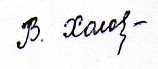 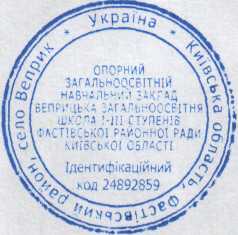 протокол № 1 від 31.08.2018 р.ЗАТВЕРДЖЕНОДиректор ОЗНЗ Веприцька ЗОШ І-ІІІ ступенів Фастівської районної ради Київської області_________________В.В.Халюк31.08.2018 р.НАСКРІЗНА ОСВІТНЯ ПРОГРАМАОпорного загальноосвітнього навчального закладу Веприцька загальноосвітня школа І-ІІІ ступенівФастівської районної радиКиївської області2018ЗМІСТРозділ 1. Призначення школи та засіб його реалізації ………………………….3Розділ 2. Опис "моделі" випускника школи……………………………………...4Розділ 3. Цілі та задачі освітнього процесу школи…………………………..…..4Розділ 4. Навчальний план та його обґрунтування……………………………....44.1. Освітня програма початкової загальної освіти (І ступеня (1 клас))……..…44.2. Освітня програма початкової загальної освіти І ступеня (2-4 класи))……..74.3. Освітня програма основної загальної освіти (ІІ ступеня)………………....104.4. Для дітей з особливими потребами………………………………………....184.5. Освітня програма середньої (повної) загальної освіти (ІІІ ступеня)……..21Розділ 5. Особливості організації освітнього процесу та застосовуваних у ньому педагогічних технологій……………………………………….……………….30Розділ 6. Показники (вимірники) реалізації освітньої програми………….…..31Розділ 7. Додаток…………………………………………………………………337.1. Навчальний план початкової школи (1 класи)……………………………..337.2. Навчальний план початкової школи (2-4 класи)………….……………….347.3. Навчальний план основної школи (5-9 класи)……………………………..367.4. Навчальний план старшої школи (10 клас)………………………………...427.5. Навчальний план старшої школи (11 клас)………………………………...43Освітня програмаОпорного загальноосвітнього навчального закладу Веприцька загальноосвітня школа І-ІІІ ступенівФастівської районної ради Київської області      Освітня програма ОЗНЗ Веприцька ЗОШ І-ІІІ ступенів створена з метою – це єдиний комплекс освітніх компонентів, спланованих і організованих закладом загальної середньої освіти для досягнення учнями визначених відповідним Державним стандартом загальної середньої освіти результатів навчанняРозділ 1. Призначення школи та засіб його реалізації     Опорний загальноосвітній навчальний заклад Веприцька загальноосвітня школа І-ІІІ ступенів Фастівської районної ради Київської області утворена з метою створення єдиного освітнього простору сіл Веприк, Скригалівка, Ставки та прилеглих територій, забезпечення рівного доступу осіб до якісної освіти, створення умов для здобуття ними загальної середньої освіти, впровадження до профільної підготовки і профільного навчання природничих дисциплін, поглибленого вивчення природничих предметів, забезпечення всебічного розвитку особи незалежно від місця проживання.Головними завданнями опорного закладу, його філії є концентрація та ефективне використання наявних ресурсів, їх спрямування на задоволення освітніх потреб учнів (вихованців), створення єдиної системи виховної роботи.У відповідності до чинного законодавства Опорний загальноосвітній навчальний заклад Веприцька загальноосвітня школа І-ІІІ ступенів здійснює освітній процес відповідно до рівнів загальноосвітніх програм трьох ступенів освіти:I ступінь - початкова загальна освіта;II ступінь - основна загальна освіта;III ступінь - середня (повна) загальна освіта.Призначення кожного ступеня навчання визначається положенням про загальноосвітній навчальний заклад.Основним засобом реалізації призначення Опорного загальноосвітнього навчального закладу Веприцька загальноосвітня школа І-ІІІ ступенів є засвоєння учнями обов'язкового мінімуму змісту загальноосвітніх програм. Додатковими засобами реалізації свого призначення є уведення в навчальний план предметів і курсів з християнської етики, «Людина. Родина. Світ», уроків для стійкого розвитку «Моя щаслива планета» та з особистісного вдосконалення, що сприяють загальнокультурному розвитку особистості та формують гуманістичний світогляд; надання учням можливості спробувати себе в різних видах діяльності (інтелектуальної, трудової, художньо-естетичної тощо); поглиблене вивчення біології; профільне вивчення біології та української мови в старшій школі; інтеграція навчальної та позанавчальної діяльності; надання широкого спектра додаткових програм і додаткових освітніх послуг з психологічного вдосконалення та росту на основі співпраці з лабораторією фізичного розвитку та здорового способу життя Інституту проблем виховання НАПН України.Освітні програми, які реалізуються в опорному навчальному закладі, спрямовані на виховання працьовитості, любові до природи; розвиток в учнів національної самосвідомості; формування людини та громадянина, яка прагне вдосконалювання та перетворення суспільства; виховання громадянськості, поваги до прав і свобод людини, поваги до культурних традицій та особливостей інших народів в умовах багатонаціональної держави; створення основи для усвідомленого відповідального вибору та наступного освоєння професійних освітніх програм; формування потреби учнів до самоосвіти, саморозвитку, самовдосконалення тощо.Розділ 2. Опис "моделі" випускника школи.Випускник Опорного загальноосвітнього навчального закладу Веприцька загальноосвітня школа І-ІІІ ступенів - освічений українець, всебічно розвинений, відповідальний громадянин і патріот, здатний до розвитку та інноваційРозділ 3. Цілі та задачі освітнього процесу школи.Забезпечення засвоєння учнями обов'язкового мінімуму змісту початкової, основної, середньої (повної) загальної освіти на рівні вимог державного освітнього стандарту.Дотримання наступності освітніх програм усіх рівнів.Створення основи для адаптації учнів до життя в суспільстві, для усвідомленого вибору та наступного засвоєння професійних освітніх програм.Формування позитивної мотивації учнів до навчальної діяльності.Забезпечення соціально-педагогічних відносин, що зберігають фізичне, психічне та соціальне здоров'я учнів.Розділ 4. Навчальний план та його обґрунтування.Школа І ступеняОсвітня програма Опорного загальноосвітнього навчального закладу Веприцька ЗОШ І-ІІІ ступенів Фастівської районної ради Київської області І ступеня (початкова освіта) розроблена на виконання Закону України «Про освіту» та постанови Кабінету Міністрів України від 20 квітня 2011 року № 462 «Про затвердження Державного стандарту початкової загальної освіти». Початкова освіта – це перший рівень повної загальної середньої освіти, який відповідає першому рівню Національної рамки кваліфікацій. Метою початкової освіти є всебічний розвиток дитини, її талантів, здібностей, компетентностей та наскрізних умінь відповідно до вікових та індивідуальних психофізіологічних особливостей і потреб, формування цінностей та розвиток самостійності, творчості, допитливості, що забезпечують її готовність до життя в демократичному й інформаційному суспільстві, продовження навчання в основній школі.ОЗНЗ Веприцька ЗОШ І-ІІІ ст. у 1 класі працює за Типовою освітньою програмою для закладів загальної середньої освіти, розробленою під керівництвом О.Я.Савченко. У програмі для 1 класу визначено вимоги до конкретних очікуваних результатів навчання; коротко вказано відповідний зміст кожного навчального предмета чи інтегрованого курсу. Програму побудовано із врахуванням таких принципів: дитиноцентрованості і природовідповідності;узгодження цілей, змісту і очікуваних результатів навчання;науковості, доступності і практичної спрямованості змісту;наступності і перспективності навчання;взаємозв’язаного формування ключових і предметних компетентностей;логічної послідовності і достатності засвоєння учнями предметних компетентностей;можливостей реалізації змісту освіти через предмети або інтегровані курси;творчого використання вчителем програми залежно від умов навчання;адаптації до індивідуальних особливостей, інтелектуальних і фізичних можливостей, потреб та інтересів дітей.Зміст програми має потенціал для формування у здобувачів таких ключових компетентностей:1) вільне володіння державною мовою, що передбачає уміння усно і письмово висловлювати свої думки, почуття, чітко та аргументовано пояснювати факти, а також любов до читання, відчуття краси слова, усвідомлення ролі мови для ефективного спілкування та культурного самовираження, готовність вживати українську мову як рідну в різних життєвих ситуаціях;2) здатність спілкуватися рідною (у разі відмінності від державної) та іноземними мовами, що передбачає активне використання рідної мови в різних комунікативних ситуаціях, зокрема в побуті, освітньому процесі, культурному житті громади, можливість розуміти прості висловлювання іноземною мовою, спілкуватися нею у відповідних ситуаціях, оволодіння навичками міжкультурного спілкування;3) математична компетентність, що передбачає виявлення простих математичних залежностей в навколишньому світі, моделювання процесів та ситуацій із застосуванням математичних відношень та вимірювань, усвідомлення ролі математичних знань та вмінь в особистому і суспільному житті людини;4) компетентності у галузі природничих наук, техніки і технологій, що передбачають формування допитливості, прагнення шукати і пропонувати нові ідеї, самостійно чи в групі спостерігати та досліджувати, формулювати припущення і робити висновки на основі проведених дослідів, пізнавати себе і навколишній світ шляхом спостереження та дослідження;5) інноваційність, що передбачає відкритість до нових ідей, ініціювання змін у близькому середовищі (клас, школа, громада тощо), формування знань, умінь, ставлень, що є основою компетентнісного підходу, забезпечують подальшу здатність успішно навчатися, провадити професійну діяльність, відчувати себе частиною спільноти і брати участь у справах громади;6) екологічна компетентність, що передбачає усвідомлення основи екологічного природокористування, дотримання правил природоохоронної поведінки, ощадного використання природних ресурсів, розуміючи важливість збереження природи для сталого розвитку суспільства;7) інформаційно-комунікаційна компетентність, що передбачає  опанування основою цифрової грамотності для розвитку і спілкування, здатність безпечного та етичного використання засобів інформаційно-комунікаційної компетентності у навчанні та інших життєвих ситуаціях;8) навчання впродовж життя, що передбачає опанування уміннями і навичками, необхідними для подальшого навчання, організацію власного навчального середовища, отримання нової інформації з метою застосування її для оцінювання навчальних потреб, визначення власних навчальних цілей та способів їх досягнення, навчання працювати самостійно і в групі;9) громадянські та соціальні компетентності, пов’язані з ідеями демократії, справедливості, рівності, прав людини, добробуту та здорового способу життя, усвідомленням рівних прав і можливостей, що передбачають співпрацю з іншими особами для досягнення спільної мети, активність в житті класу і школи, повагу до прав інших осіб, уміння діяти в конфліктних ситуаціях, пов’язаних з різними проявами дискримінації, цінувати культурне розмаїття різних народів та ідентифікацію себе як громадянина України, дбайливе ставлення до власного здоров’я і збереження здоров’я інших людей, дотримання здорового способу життя;10) культурна компетентність, що передбачає залучення до різних видів мистецької творчості (образотворче, музичне та інші види мистецтв) шляхом розкриття і розвитку природних здібностей, творчого вираження особистості;11) підприємливість та фінансова грамотність, що передбачають  ініціативність, готовність брати відповідальність за власні рішення, вміння організовувати свою діяльність для досягнення цілей, усвідомлення етичних цінностей ефективної співпраці, готовність до втілення в життя ініційованих ідей, прийняття власних рішень.Спільними для всіх ключових компетентностей є такі вміння: читання з розумінням, уміння висловлювати власну думку усно і письмово, критичне та системне мислення, творчість, ініціативність, здатність логічно обґрунтовувати позицію, вміння конструктивно керувати емоціями, оцінювати ризики, приймати рішення, розв'язувати проблеми, співпрацювати з іншими особами. Враховуючи інтегрований характер компетентності, у процесі реалізації освітньої програми використовуються внутрішньопредметні і міжпредметні зв’язки, які сприяють цілісності результатів початкової освіти та переносу умінь у нові ситуації.Вимоги до дітей, які розпочинають навчання у початковій школі, враховують досягнення попереднього етапу їхнього розвитку. Пріоритетом життя дитини від п’яти до шести (семи) років (старший дошкільний вік) є формування і розвиток базових особистісних якостей: спостережливості, допитливості, довільності поведінки, міжособистісної позитивної комунікації, відповідальності, діяльнісного і різнобічного освоєння навколишньої дійсності та ін. Потенційно це виявляється у певному рівні готовності дитини до систематичного навчання – фізичної, соціальної, емоційно-ціннісної, пізнавальної, мовленнєвої, творчої.Зберігаючи наступність із дошкільним періодом дитинства, початкова школа забезпечує подальше становлення особистості дитини, її фізичний, інтелектуальний, соціальний розвиток; формує здатність до творчого самовираження, критичного мислення, виховує ціннісне ставлення до держави, рідного краю, української культури, пошанування своєї гідності та інших людей, збереження здоров’я.Розподіл навчальних годин за темами, розділами, вибір форм і методів навчання вчитель визначає самостійно, враховуючи конкретні умови роботи, забезпечуючи водночас досягнення конкретних очікуваних результатів, зазначених у програмі. Інваріантний складник навчального плану для 1 класу включає в себе експериментальний курс за вибором «Людина. Родина. Світ» (навчальна програма схвалена для використання у загальноосвітніх навчальних закладах МОН України (протокол №15  від 20 листопада 2017 р.).Контроль і оцінювання навчальних досягнень здобувачів здійснюються на суб’єкт-суб’єктних засадах, що передбачає систематичне відстеження їхнього індивідуального розвитку у процесі навчання. За цих умов контрольно-оцінювальна діяльність набуває для здобувачів формувального характеру. Контроль спрямований на пошук ефективних шляхів поступу кожного здобувача у навчанні, а визначення особистих результатів здобувачів не передбачає порівняння із досягненнями інших і не підлягає статистичному обліку з боку адміністративних органів. Упродовж навчання в початковій школі здобувачі освіти опановують способи самоконтролю, саморефлексії і самооцінювання, що сприяє вихованню відповідальності, розвитку інтересу, своєчасному виявленню прогалин у знаннях, уміннях, навичках та їх корекції.Навчальні досягнення здобувачів у 1-2 класах підлягають вербальному, формувальному оцінюванню, у 3-4 – формувальному та підсумковому (бальному) оцінюванню. Формувальне оцінювання має на меті: підтримати навчальний розвиток дітей; вибудовувати індивідуальну траєкторію їхнього розвитку; діагностувати досягнення на кожному з етапів процесу навчання; вчасно виявляти проблеми й запобігати їх нашаруванню; аналізувати хід реалізації навчальної програми й ухвалювати рішення щодо корегування програми і методів навчання відповідно до індивідуальних потреб дитини; мотивувати прагнення здобути максимально можливі результати; виховувати ціннісні якості особистості, бажання навчатися, не боятися помилок, переконання у власних можливостях і здібностях.Підсумкове оцінювання передбачає зіставлення навчальних досягнень здобувачів з конкретними очікуваними результатами навчання, визначеними освітньою програмою. Здобувачі початкової освіти проходять державну підсумкову атестацію, яка здійснюється лише з метою моніторингу якості освітньої діяльності закладів освіти та (або) якості освіти.З метою неперервного відстеження результатів початкової освіти, їх прогнозування та коригування можуть проводитися моніторингові дослідження навчальних досягнень на національному, обласному, районному, шкільному рівнях, а також на рівні окремих класів. Аналіз результатів моніторингу дає можливість відстежувати стан реалізації цілей початкової освіти та вчасно приймати необхідні педагогічні рішення.Типовий навчальний план* Години, передбачені для фізичної культури, не враховуються під час визначення гранично допустимого навантаження учнів. Освітня програма 2-4 класів окреслює підходи до планування й організації закладом освіти єдиного комплексу освітніх компонентів для досягнення учнями обов’язкових результатів навчання, визначених Державним стандартом початкової загальної освіти. Освітня програма визначає: загальний обсяг навчального навантаження, орієнтовну тривалість і можливі взаємозв’язки окремих предметів, факультативів, курсів за вибором тощо, зокрема їх інтеграції, а також логічної послідовності їх вивчення які натепер подані в рамках навчальних планів (за додатком 1 до наказу МОН України від 20.04.2018 №407);очікувані результати навчання учнів подані в рамках навчальних програм, перелік яких наведено в таблиці; пропонований зміст навчальних програм, які мають гриф «Затверджено Міністерством освіти і науки України» і розміщені на офіційному веб-сайті МОН); рекомендовані форми організації освітнього процесу та інструменти системи внутрішнього забезпечення якості освіти;вимоги до осіб, які можуть розпочати навчання за цією освітньою програмою. Перелік навчальних програм для учнів закладів загальної середньої освіти І ступеня(затверджені наказом МОН від 29.05.2015 № 584)Загальний обсяг навчального навантаження та орієнтовна тривалість і можливі взаємозв’язки освітніх галузей, предметів, дисциплін. Загальний обсяг навчального навантаження для учнів 2-4-х класів складає 2695 годин/навчальний рік: для 2-х класів – 875 годин/навчальний рік, для 3-х класів – 910 годин/навчальний рік, для 4-х класів – 910 годин/навчальний рік. Детальний розподіл навчального навантаження на тиждень окреслено у навчальному плані школи І ступеня (далі –навчальний план). Навчальний план дає цілісне уявлення про зміст і структуру першого рівня освіти, встановлює погодинне співвідношення між окремими предметами за роками навчання, визначає гранично допустиме тижневе навантаження учнів. Навчальні плани початкової школи передбачають реалізацію освітніх галузей Базового навчального плану Державного стандарту через окремі предмети. Вони охоплюють інваріантну складову, сформовану на державному рівні, яка є спільною для всіх закладів загальної середньої освіти незалежно від підпорядкування і форм власності, та варіативну складову. Навчальний план містить інваріантну складову, сформовану на державному рівні, обов'язкову для всіх закладів загальної середньої освіти незалежно від їх підпорядкування і форм власності, та варіативну, в якій передбачено додаткові години на вивчення предметів інваріантної складової, курси за вибором, індивідуальні та групові заняття, консультації. У 2-4 класах ОЗНЗ Веприцька ЗОШ І-ІІІ ст. – це:Повноцінність початкової освіти забезпечується реалізацією як інваріантної, так і варіативної складових.Освітня галузь "Мови і літератури" з урахуванням вікових особливостей учнів у навчальному плані реалізується через окремі предмети "Українська мова (мова і читання)", "Англійська мова".Освітні галузі "Математика", "Природознавство" реалізуються через однойменні окремі предмети, відповідно, - "Математика", "Природознавство".Освітня галузь "Суспільствознавство" реалізується предметом "Я у світі".Освітня галузь "Здоров'я і фізична культура" реалізується окремими предметами "Основи здоров'я" та "Фізична культура". Освітня галузь "Технології" реалізується через окремі предмети "Трудове навчання" та "Інформатика".Освітня галузь "Мистецтво" реалізується окремими предметами "Образотворче мистецтво" і "Музичне мистецтво". При визначенні гранично допустимого навантаження учнів ураховані санітарно-гігієнічні норми та нормативна тривалість уроків у 2-4 класах – 40 хвилин. Відповідно до постанови Кабінету Міністрів України від 20 квітня 2011 року № 462 «Про затвердження Державного стандарту початкової загальної освіти» години фізичної культури не враховуються при визначенні гранично допустимого навантаження учнів.Варіативна складова навчального плану використовується на:запровадження курсів за вибором світоглядного спрямування;індивідуальні заняття та консультації.Збереження здоров’я дітей належить до головних завдань школи. Тому формування навичок здорового способу життя та безпечної поведінки здійснюється не лише в рамках предметів "Фізична культура" та "Основи здоров'я", а інтегрується у змісті всіх предметів інваріантної та варіативної складових навчального плану. Змістове наповнення предмета «Фізична культура» складається з варіативних модулів відповідно до статево-вікових особливостей учнів, їх інтересів, матеріально-технічної бази навчального закладу. Навчальний план зорієнтовані на роботу початкової школи за 5-денним навчальними тижнем.Очікувані результати навчання здобувачів освіти. Відповідно до мети та загальних цілей, окреслених у Державному стандарті, визначено завдання, які має реалізувати вчитель/вчителька у рамках кожної освітньої галузі. Результати навчання повинні робити внесок у формування ключових компетентностей учнів.Такі ключові компетентності, як уміння вчитися, ініціативність і підприємливість, екологічна грамотність і здоровий спосіб життя, соціальна та громадянська компетентності можуть формуватися відразу засобами усіх предметів. Виокремлення в навчальних програмах таких наскрізних ліній ключових компетентностей як «Екологічна безпека й сталий розвиток», «Громадянська відповідальність», «Здоров’я і безпека», «Підприємливість і фінансова грамотність» спрямоване на формування в учнів здатності застосовувати знання й уміння у реальних життєвих ситуаціях.Необхідною умовою формування компетентностей є діяльнісна спрямованість навчання, яка передбачає постійне включення учнів до різних видів педагогічно доцільної активної навчально-пізнавальної діяльності, а також практична його спрямованість. Формуванню ключових компетентностей сприяє встановлення та реалізація в освітньому процесі міжпредметних і внутрішньопредметних зв’язків, а саме: змістово-інформаційних, операційно-діяльнісних і організаційно-методичних. Їх використання посилює пізнавальний інтерес учнів до навчання і підвищує рівень їхньої загальної культури, створює умови для систематизації навчального матеріалу і формування наукового світогляду. Учні набувають досвіду застосування знань на практиці та перенесення їх в нові ситуації. Вимоги до осіб, які можуть розпочинати здобуття базової середньої освіти. Початкова освіта здобувається, як правило, з шести років (відповідно до Закону України «Про освіту»). Перелік освітніх галузей. Освітню програму укладено за такими освітніми галузями: мови і літератури, суспільствознавство, мистецтво, математика, природознавство, технології, здоров’я і фізична культура.Логічна послідовність вивчення предметів розкривається у відповідних навчальних програмах.Основними формами організації освітнього процесу є різні типи уроку, екскурсії, віртуальні подорожі, спектаклі, квести, які вчитель організує у межах уроку або в позаурочний час. Форми організації освітнього процесу можуть уточнюватись та розширюватись у змісті окремих предметів за умови виконання державних вимог Державного стандарту та окремих предметів протягом навчального року.Вибір форм і методів навчання вчитель визначає самостійно, враховуючи конкретні умови роботи, забезпечуючи водночас досягнення конкретних очікуваних результатів, зазначених у навчальних програмах окремих предметів.Завдання системи внутрішнього забезпечення якості освіти:оновлення методичної бази освітньої діяльності;контроль за виконанням навчальних планів та освітньої програми, якістю знань, умінь і навичок учнів, розробка рекомендацій щодо їх покращення;моніторинг та оптимізація соціально-психологічного середовища;створення необхідних умов для підвищення фахового кваліфікаційного рівня педагогічних працівників.На основі освітньої програми складено навчальний план, що конкретизує організацію освітнього процесу (додаток до освітньої програми).Школа ІІ ступеняОсвітня програма Опорного загальноосвітнього навчального закладу Веприцька ЗОШ І-ІІІ ступенів Фастівської районної ради Київської області ІІ ступеня (базова середня освіта) розроблена на виконання Закону України «Про освіту» та постанови Кабінету Міністрів України від 23 листопада 2011 року № 1392 «Про затвердження Державного стандарту базової та повної загальної середньої освіти». Освітня програма базової середньої освіти окреслює рекомендовані підходи до планування й організації ОЗНЗ Веприцька ЗОШ І-ІІІ ст. єдиного комплексу освітніх компонентів для досягнення учнями обов’язкових результатів навчання, визначених Державним стандартом базової та повної загальної середньої освіти (далі – Державний стандарт). Освітня програма визначає: загальний обсяг навчального навантаження, орієнтовну тривалість і можливі взаємозв’язки окремих предметів, факультативів, курсів за вибором тощо, зокрема їх інтеграції, а також логічної послідовності їх вивчення, які натепер подані в рамках навчальних планів (5-7 класи за таблицею 1, 5-7 класи філії за таблицею 12, 8-9 класи за таблицею 8 до наказу МОН України від 20.04.2018 №405);очікувані результати навчання учнів подані в рамках навчальних програм, перелік яких наведено в таблиці; пропонований зміст навчальних програм, які мають гриф «Затверджено Міністерством освіти і науки України» і розміщені на офіційному веб-сайті МОН; рекомендовані форми організації освітнього процесу та інструменти системи внутрішнього забезпечення якості освіти;вимоги до осіб, які можуть розпочати навчання за цією освітньою програмою. Перелік навчальних програм для учнів закладів загальної середньої освіти ІІ ступеня(затверджені наказами МОН від 07.06.2017 № 804 та від 23.10.2017 № 1407)Загальний обсяг навчального навантаження для учнів 5-9-х класів школи складає 5845 годин/навчальний рік: для 5-х класів – 1050 годин/навчальний рік, для 6-х класів – 1155 годин/навчальний рік, для 7-х класів – 1172,5 годин/навчальний рік, для 8-х класів – 1207,5 годин/навчальний рік, для 9-х класів – 1260 годин/навчальний рік. Детальний розподіл навчального навантаження на тиждень окреслено у навчальному плані ОЗНЗ Веприцька ЗОШ І-ІІІ ст. ІІ ступеня (далі –навчальний план). Навчальний план дає цілісне уявлення про зміст і структуру другого рівня освіти, встановлює погодинне співвідношення між окремими предметами за роками навчання, визначає гранично допустиме тижневе навантаження учнів. Навчальні плани основної школи передбачають реалізацію освітніх галузей Базового навчального плану Державного стандарту через окремі предмети. Вони охоплюють інваріантну складову, сформовану на державному рівні, яка є спільною для всіх закладів загальної середньої освіти незалежно від підпорядкування і форм власності, та варіативну складову. Варіативна складова навчального плану ОЗНЗ Веприцька ЗОШ І-ІІІ ст. визначається школою самостійно, враховуючи особливості організації освітнього процесу та індивідуальних освітніх потреб учнів, особливості регіону, рівень навчально-методичного та кадрового забезпечення закладу і відображається в навчальному плані. Варіативна складова навчального плану використовується на:підсилення предметів інваріантної складової;запровадження факультативів, курсів за вибором, що розширюють спеціалізацію природничих дисциплін, чи світоглядного спрямування.З метою впровадження у освітній процес школи здоров’язберігаючих технологій, реалізації державної політики у сфері виховання дітей та учнівської молоді відповідно до положень Конституції України, Національної стратегії розвитку освіти в Україні на період до 2021 р., Національної програми виховання дітей та учнівської молоді в Україні, Основних орієнтирів виховання учнів 1-11 класів загальноосвітніх навчальних закладів України та інших чинних нормативних документів у 2017 році  укладено нову угоду про творчу співпрацю лабораторії фізичного розвитку та здорового способу життя Інституту проблем виховання НАПН України і ОЗНЗ Веприцька загальноосвітня школа І-ІІІ ступенів Фастівського району Київської області з розроблення теми науково-дослідної роботи «Технології формування просоціальної поведінки підлітків уразливих категорій у ЗНЗ». Тому варіативна складова закладу освіти укладена у відповідності із вищеназваною угодою про співпрацю.Повноцінність базової середньої освіти забезпечується реалізацією як інваріантної, так і варіативної складових.Збереження здоров’я дітей належить до головних завдань школи. Тому формування навичок здорового способу життя та безпечної поведінки здійснюється не лише в рамках предметів "Фізична культура" та "Основи здоров'я", а інтегрується у змісті всіх предметів інваріантної та варіативної складових навчальних планів. Змістове наповнення предмета «Фізична культура» заклад освіти формує самостійно з варіативних модулів відповідно до статево-вікових особливостей учнів, їх інтересів, матеріально-технічної бази навчального закладу, кадрового забезпечення, регіональних та народних традицій. у 5 класі - «Футбол» (1 рік навчання), «Баскетбол» (1 рік навчання), «Гімнастика» (1 рік навчання),   «Легка атлетика» (1 рік навчання);у 6 класі - «Футбол» (2 рік навчання), «Баскетбол» (2 рік навчання), «Гімнастика» (2 рік навчання),    «Легка атлетика» (2 рік навчання);у 7 класі - «Футбол» (3 рік навчання), «Баскетбол» (3 рік навчання), «Гімнастика» (3 рік навчання), «Легка атлетика» (3 рік навчання);у 8 класі -  «Футбол» (4 рік навчання), «Баскетбол» (4 рік навчання), «Гімнастика» (4 рік    навчання,  «Легка атлетика» (4 рік навчання);у 9 класі -  «Футбол» (5 рік навчання), «Баскетбол» (5 рік навчання), «Гімнастика» (5 рік навчання), «Легка атлетика» (5 рік навчання).Гранична наповнюваність класів та тривалість уроків встановлюються відповідно до Закону України "Про загальну середню освіту". Відповідно до постанови Кабінету Міністрів України від 23 листопада 2011 року № 1392 "Про затвердження Державного стандарту базової і повної загальної середньої освіти" години фізичної культури не враховуються при визначенні гранично допустимого навантаження учнів.Навчальні плани зорієнтовані на роботу основної школи за 5-денним навчальним тижнем.Очікувані результати навчання здобувачів освіти. Відповідно до мети та загальних цілей, окреслених у Державному стандарті, визначено завдання, які має реалізувати вчитель/вчителька у рамках кожної освітньої галузі. Результати навчання повинні робити внесок у формування ключових компетентностей учнів.Такі ключові компетентності, як уміння вчитися, ініціативність і підприємливість, екологічна грамотність і здоровий спосіб життя, соціальна та громадянська компетентності можуть формуватися відразу засобами усіх предметів. Виокремлення в навчальних програмах таких наскрізних ліній ключових компетентностей як «Екологічна безпека й сталий розвиток», «Громадянська відповідальність», «Здоров’я і безпека», «Підприємливість і фінансова грамотність» спрямоване на формування в учнів здатності застосовувати знання й уміння у реальних життєвих ситуаціях. Наскрізні лінії є засобом інтеграції ключових і загальнопредметних компетентностей, окремих предметів та предметних циклів; їх необхідно враховувати при формуванні шкільного середовища. Наскрізні лінії є соціально значимими надпредметними темами, які допомагають формуванню в учнів уявлень про суспільство в цілому, розвивають здатність застосовувати отримані знання у різних ситуаціях.Навчання за наскрізними лініями реалізується насамперед через:організацію навчального середовища — зміст та цілі наскрізних тем враховуються при формуванні духовного, соціального і фізичного середовища навчання;окремі предмети — виходячи із наскрізних тем при вивченні предмета проводяться відповідні трактовки, приклади і методи навчання. Роль окремих предметів при навчанні за наскрізними темами різна і залежить від цілей і змісту окремого предмета та від того, наскільки тісно той чи інший предметний цикл пов’язаний із конкретною наскрізною темою;предмети за вибором; роботу в проектах; позакласну навчальну роботу і роботу гуртків.Необхідною умовою формування компетентностей є діяльнісна спрямованість навчання, яка передбачає постійне включення учнів до різних видів педагогічно доцільної активної навчально-пізнавальної діяльності, а також практична його спрямованість. Доцільно, де це можливо, не лише показувати виникнення факту із практичної ситуації, а й по можливості створювати умови для самостійного виведення нового знання, перевірці його на практиці і встановлення причинно-наслідкових зв’язків шляхом створення проблемних ситуацій, організації спостережень, дослідів та інших видів діяльності. Формуванню ключових компетентностей сприяє встановлення та реалізація в освітньому процесі міжпредметних і внутрішньопредметних зв’язків, а саме: змістово-інформаційних, операційно-діяльнісних і організаційно-методичних. Їх використання посилює пізнавальний інтерес учнів до навчання і підвищує рівень їхньої загальної культури, створює умови для систематизації навчального матеріалу і формування наукового світогляду. Учні набувають досвіду застосування знань на практиці та перенесення їх в нові ситуації. Вимоги до осіб, які можуть розпочинати здобуття базової середньої освіти. Базова середня освіта здобувається, як правило, після здобуття початкової освіти. Діти, які здобули початкову освіту на 1 вересня поточного навчального року повинні розпочинати здобуття базової середньої освіти цього ж навчального року.Особи з особливими освітніми потребами можуть розпочинати здобуття базової середньої освіти за інших умов.Перелік освітніх галузей. Освітню програму укладено за такими освітніми галузями: мови і літератури, суспільствознавство, мистецтво, математика, природознавство, технології, здоров’я і фізична культура.Логічна послідовність вивчення предметів розкривається у відповідних навчальних програмах.Основними формами організації освітнього процесу є різні типи уроку: формування компетентностей;розвитку компетентностей; перевірки та/або оцінювання досягнення компетентностей; корекції основних компетентностей; комбінований урок.Також формами організації освітнього процесу можуть бути екскурсії, віртуальні подорожі, уроки-семінари, конференції, форуми, спектаклі, брифінги, квести, інтерактивні уроки (уроки-«суди», урок-дискусійна група, уроки з навчанням одних учнів іншими), інтегровані уроки, проблемний урок, відео-уроки тощо. З метою засвоєння нового матеріалу та розвитку компетентностей крім уроку проводяться навчально-практичні заняття. Ця форма організації поєднує виконання різних практичних вправ, експериментальних робіт відповідно до змісту окремих предметів, менш регламентована й має акцент на більшій самостійності учнів в експериментальній та практичній діяльності. Досягнуті компетентності учні можуть застосувати на практичних заняттях і заняттях практикуму. Практичне заняття - це така форма організації, в якій учням надається можливість застосовувати отримані ними знання у практичній діяльності. Експериментальні завдання, передбачені змістом окремих предметів, виконуються на заняттях із практикуму (виконання експериментально-практичних робіт). Оглядова конференція (для 8-11 класів) передбачає обговорення ключових положень вивченого матеріалу, учнем розкриваються нові узагальнюючі підходи до його аналізу. Оглядова конференція може бути комплексною, тобто реалізувати міжпредметні зв'язки в узагальненні й систематизації навчального матеріалу. Оглядова екскурсія припускає цілеспрямоване ознайомлення учнів з об'єктами та спостереження процесів з метою відновити та систематизувати раніше отримані знання.Функцію перевірки та/або оцінювання досягнення компетентностей виконує навчально-практичне заняття. Учні одержують конкретні завдання, з виконання яких звітують перед вчителем. Практичні заняття та заняття практикуму також можуть будуватися з метою реалізації контрольних функцій освітнього процесу. На цих заняттях учні самостійно виготовляють вироби, проводять виміри та звітують за виконану роботу.Можливо проводити заняття в малих групах, бригадах і ланках (у тому числі робота учнів у парах змінного складу) за умови, що окремі учні виконують роботу бригадирів, консультантів, тобто тих, хто навчає малу групу. Екскурсії в першу чергу покликані показати учням практичне застосування знань, отриманих при вивченні змісту окремих предметів (можливо поєднувати зі збором учнями по ходу екскурсії матеріалу для виконання визначених завдань). Учні можуть самостійно знімати та монтувати відеофільми (під час відео-уроку) за умови самостійного розроблення сюжету фільму, підбору матеріалу, виконують самостійно розподілені ролі та аналізують виконану роботу.Форми організації освітнього процесу можуть уточнюватись та розширюватись у змісті окремих предметів за умови виконання державних вимог Державного стандарту та окремих предметів протягом навчального року.Вибір форм і методів навчання вчитель визначає самостійно, враховуючи конкретні умови роботи, забезпечуючи водночас досягнення конкретних очікуваних результатів, зазначених у навчальних програмах окремих предметів.Опис та інструменти системи внутрішнього забезпечення якості освіти. Система внутрішнього забезпечення якості складається з наступних компонентів:кадрове забезпечення освітньої діяльності;навчально-методичне забезпечення освітньої діяльності;матеріально-технічне забезпечення освітньої діяльності;якість проведення навчальних занять;моніторинг досягнення учнями результатів навчання (компетентностей).Завдання системи внутрішнього забезпечення якості освіти:оновлення методичної бази освітньої діяльності;контроль за виконанням навчальних планів та освітньої програми, якістю знань, умінь і навичок учнів, розробка рекомендацій щодо їх покращення;моніторинг та оптимізація соціально-психологічного середовища закладу освіти;створення необхідних умов для підвищення фахового кваліфікаційного рівня педагогічних працівників.Освітня програма закладу базової середньої освіти передбачає досягнення учнями результатів навчання (компетентностей), визначених Державним стандартом.На основі освітньої програми складено навчальний план закладу освіти, що конкретизує організацію освітнього процесу (додаток).Для дітей з особливими потребамиУ опорній школі організовано роботу класів з інклюзивним навчанням: 5 і 6 класи у Веприцькій ЗОШ І-ІІІ ст. та 8 і 9 класи у Скригалівській ЗОШ І-ІІ ст. Учні, які перебувають на інклюзивному навчанні, працюють за Типовою освітньою програмою спеціальних закладів загальної середньої освіти II ступеня для дітей з особливими освітніми потребами, що розроблена на виконання Закону України "Про освіту" та постанови Кабінету Міністрів України від 23 листопада 2011 року №1392 "Про затвердження Державного стандарту базової та повної загальної середньої освіти", наказу Міністерства охорони здоров'я України від 20.02.2013 №144, зареєстрованого у Міністерстві юстиції України 14 березня 2013 р. за №410/22942 "Про затвердження Державних санітарних норм та правил "Гігієнічні вимоги до улаштування, утримання і режиму спеціальних загальноосвітніх шкіл (шкіл-інтернатів) для дітей, які потребують корекції фізичного та (або) розумового розвитку, та навчально-реабілітаційних центрів".Освітня програма базової середньої освіти окреслює рекомендовані підходи до планування й організації закладом освіти єдиного комплексу освітніх компонентів для досягнення здобувачами освіти обов'язкових результатів навчання, визначених Державним стандартом базової і повної загальної середньої освіти.Освітня програма визначає:загальний обсяг навчального навантаження, який поданий в рамках навчальних планів. Відповідно до особливостей психофізичного розвитку дітей передбачено окремі варіанти навчальних планів для дітей із порушеннями опорно-рухового апарату, для дітей із затримкою психічного розвитку, для дітей з інтелектуальними порушеннями;очікувані результати навчання здобувачів базової середньої освіти, пропонований зміст навчальних предметів, які мають гриф "Рекомендовано Міністерством освіти і науки України" та розміщені на офіційному веб-сайті МОН;перелік корекційно-розвиткових програм, які мають гриф "Рекомендовано Міністерством освіти і науки України" та розміщені на офіційному веб-сайті МОН;рекомендовані форми організації освітнього процесу та інструменти системи внутрішнього забезпечення якості освіти.Загальний обсяг навчального навантаження для здобувачів освіти 5 - 9-х класів спеціальних закладів загальної середньої освіти складає 6265 годин (для дітей із затримкою психічного розвитку 5 - 9-х класів - 5145 годин): для 5-х класів - 875 годин / навчальний рік, для 6-х класів - 980 годин / навчальний рік, для 8-х, 9-х класів - 1120 годин / навчальний рік. Детальний розподіл навчального навантаження на тиждень окреслено у навчальному плані спеціальних закладів загальної середньої освіти II ступеня для дітей з особливими освітніми потребами (далі - навчальний план).Навчальний план дає цілісне уявлення про зміст і структуру другого рівня освіти, встановлює погодинне співвідношення між предметами за роками навчання, визначає гранично допустиме тижневе навантаження здобувачів освіти. Навчальні плани передбачають реалізацію освітніх галузей Базового навчального плану Державного стандарту через навчальні предмети. Вони охоплюють інваріантну складову, сформовану на державному рівні, обов'язкову для інклюзивних класів, у яких навчаються діти з особливими освітніми потребами незалежно від їх підпорядкування, видів і форм власності, та варіативну складову, якою передбачені додаткові години на вивчення предметів інваріантної складової, курсів за вибором, факультативні, індивідуальні та групові заняття.Державний стандарт базової та повної загальної середньої освіти складається з семи освітніх галузей "Мови і літератури", "Математика", "Природознавство", "Суспільствознавство", "Мистецтво", "Технології", "Основи здоров'я і фізична культура".Освітня галузь "Мови і літератури" в навчальних планах реалізується через навчальні предмети: "Українська мова", "Українська література", "Зарубіжна література", "Іноземна мова". Здобувачі освіти зі складними порушеннями розвитку та інтелектуальними порушеннями предмет "Іноземна мова" не вивчають.Освітня галузь "Математика" реалізується через навчальні предмети: "Математика" (5 - 6 класи; 5 - 10 класи - для дітей з інтелектуальними порушеннями, дітей зі складними порушеннями розвитку); "Алгебра" та "Геометрія" (7 - 10 класи; 7 - 9 класи - для дітей із затримкою психічного розвитку).Освітня галузь "Природознавство" реалізується через навчальні предмети: "Природознавство" (5 клас; 5 - 9 класи - для дітей з інтелектуальними порушеннями, для дітей зі складними порушеннями розвитку), "Біологія" (дітьми з інтелектуальними порушеннями, дітьми зі складними порушеннями розвитку даний предмет не вивчається) та "Географія" (6 - 10 класи; 6 - 9 класи - для дітей із затримкою психічного розвитку, з інтелектуальними порушеннями), "Фізика", "Хімія" (7 - 10 класи; 7 - 9 класи - для дітей із затримкою психічного розвитку), "Фізика і хімія у побуті" (7 - 9 класи для дітей з інтелектуальними порушеннями та дітей зі складними порушеннями розвитку).Освітня галузь "Суспільствознавство" реалізується через навчальні предмети: "Історія України" (5 - 9 класи для дітей із затримкою психічного розвитку, з інтелектуальними порушеннями, 7 - 9 класи дітей зі складними порушеннями розвитку), "Я у світі" (5 клас для дітей з інтелектуальними порушеннями, дітей зі складними порушеннями розвитку), "Всесвітня історія" (6 - 10 класи; 6 - 9 класи - для дітей із затримкою психічного розвитку; дітьми з інтелектуальними порушеннями, дітьми зі складними порушеннями розвитку цей предмет не вивчається), "Основи правознавства" (9 - 10 класи; 9 клас - для дітей із затримкою психічного розвитку).Освітня галузь "Мистецтво" реалізується через навчальні предмети: "Образотворче мистецтво", "Музичне мистецтво" (5 - 7 класи, 5 - 8 класи для дітей з інтелектуальними порушеннями), "Мистецтво" 8 - 10 класи; 8 - 9 класи - для дітей із затримкою психічного розвитку; дітьми з інтелектуальними порушеннями, дітьми зі складними порушеннями розвитку даний предмет не вивчається).Освітня галузь "Технології" реалізується через навчальні предмети "Трудове навчання", "Інформатика" (5 - 10 класи; 5 - 9 класи - для дітей із затримкою психічного розвитку).Освітня галузь "Здоров'я і фізична культура" реалізується навчальними предметами "Основи здоров'я" (5 - 10 класи; 5 - 9 класи для дітей із затримкою психічного розвитку, дітей з інтелектуальними порушеннями, дітей зі складними порушеннями розвитку) та "Фізична культура" (5 - 10 класи; 5 - 9 класи для дітей із затримкою психічного розвитку). Фізичний розвиток учнів забезпечується шляхом проведення уроків фізичної культури, занять з ритміки, лікувальної фізичної культури.Навчальні плани для дітей з особливими освітніми потребами обов'язково включають години корекційно-розвиткових занять, зміст яких зумовлений особливостями психофізичного розвитку здобувачів освіти і реалізується через курси:для дітей з порушеннями опорно-рухового апарату: "Лікувальна фізкультура", "Корекція розвитку";для дітей із затримкою психічного розвитку: "Розвиток мовлення", "Корекція розвитку", "Ритміка", "Лікувальна фізкультура";для дітей з інтелектуальними порушеннями: "Соціально-побутове орієнтування", "Розвиток мовлення", "Лікувальна фізкультура", "Ритміка".Корекційно-розвиткові заняття проводять педагоги-фахівці загальної середньої освіти: вчитель фізичної культури, вчитель музичного мистецтва, практичний психолог.Предмети та курси за вибором визначаються школою у межах гранично допустимого навчального навантаження з урахуванням інтересів та потреб здобувачів освіти, а також рівня навчально-методичного та кадрового забезпечення закладу освіти.Варіативна складова навчальних планів використовується на:підсилення предметів інваріантної складової;запровадження факультативів, курсів за вибором світоглядного спрямування (основи християнської етики – 5 і 6 класи, сходинки орфографії – 5 клас).Варіативність змісту базової середньої освіти реалізується також завдяки запровадженню в навчальних програмах резервного часу, що створює простір для задоволення освітніх потреб здобувачів, вирівнювання їх досягнень, розвитку наскрізних умінь тощо.Навчання дітей з помірними інтелектуальними порушеннями здійснюється за спеціальними навчальними програмами та за індивідуальною програмою. Здійснено адаптацію змісту освіти до пізнавальних можливостей учнів, що виявляється у зменшенні обсягу матеріалу, його спрощенні за характером та структурою.Перелік комплектів навчальних програм для здобувачів базової середньої освіти у класах з інклюзивним навчанням (для дітей з особливими освітніми потребами)Години з фізичної культури враховуються при визначенні гранично допустимого навантаження учнів (наказ Міністерства охорони здоров'я України від 20.02.2013 №144, зареєстрований у Міністерстві юстиції України 14 березня 2013 р. за № 410/22942 "Про затвердження Державних санітарних норм та правил "Гігієнічні вимоги до улаштування, утримання і режиму спеціальних загальноосвітніх шкіл (шкіл-інтернатів) для дітей, які потребують корекції фізичного та (або) розумового розвитку, та навчально-реабілітаційних центрів").Повноцінність базової загальної середньої освіти здобувачів освіти в інклюзивних класах для дітей з особливими освітніми потребами забезпечується через реалізацію інваріантної, варіативної частин навчального плану та корекційно-розвиткових занять, які обов'язково фінансуються з відповідного бюджету.Години корекційно-розвиткових занять навчального плану не враховуються при визначенні гранично допустимого навантаження учнів.Перелік програм з корекційно-розвиткової роботи для здобувачів базової середньої освіти у класах з інклюзивним навчанням (для дітей з особливими освітніми потребами)Збереження здоров'я дітей належить до одного з головних завдань школи. Тому формування навичок здорового способу життя та безпечної поведінки здійснюється не лише в рамках предметів "Фізична культура" та "Основи здоров'я", а інтегрується у змісті всіх предметів інваріантної та варіативної складових навчальних планів.Навчальні плани зорієнтовані на роботу основної школи за 5-денним навчальним тижнем.Очікувані результати навчання здобувачів освіти. Відповідно до мети та загальних цілей, окреслених у Державному стандарті базової та повної загальної середньої освіти, визначено завдання, які має реалізувати вчитель у рамках кожної освітньої галузі. Результати навчання повинні робити внесок у формування ключових компетентностей здобувачів освіти.Необхідною умовою формування компетентностей є діяльнісна спрямованість навчання, яка передбачає постійне включення здобувачів освіти до різних видів навчально-пізнавальної діяльності, а також практична його спрямованість.Освітня програма для дітей з особливими освітніми потребами передбачає досягнення здобувачами освіти результатів навчання (компетентностей), визначених Державним стандартом базової та повної загальної середньої освіти.На основі освітньої програми школи складено та затверджено навчальний план закладу освіти, що конкретизує організацію освітнього процесу.Школа ІІІ ступеняОсвітня програма Опорного загальноосвітнього навчального закладу Веприцька ЗОШ ІІІ ступеня (профільна середня освіта) розроблена на виконання Закону України «Про освіту», постанови Кабінету Міністрів України від 23 листопада 2011 року № 1392 «Про затвердження Державного стандарту базової та повної загальної середньої освіти» та постанови Кабінету Міністрів України від 14 січня 2004 року № 24 «Про затвердження Державного стандарту базової і повної загальної середньої освіти».Освітня програма профільної середньої освіти окреслює рекомендовані підходи до планування й організації закладом освіти єдиного комплексу освітніх компонентів для досягнення учнями обов’язкових результатів навчання, визначених Державним стандартом базової та повної загальної середньої освіти (далі – Державний стандарт). Освітня програма визначає: загальний обсяг навчального навантаження, орієнтовну тривалість і можливі взаємозв’язки окремих предметів, факультативів, курсів за вибором тощо, зокрема їх інтеграції, а також логічної послідовності їх вивчення які натепер подані в рамках навчального плану (10 клас за таблицею 2 наказу МОН України від 20.04.2018 №408; 11 клас за таблицею 7 наказу МОН України від 20.04.2018 №406);очікувані результати навчання учнів подані в рамках навчальних програм, перелік яких наведено в таблиці; пропонований зміст окремих предметів, які мають гриф «Затверджено Міністерством освіти і науки України» і розміщені на офіційному веб-сайті МОН); рекомендовані форми організації освітнього процесу та інструменти системи внутрішнього забезпечення якості освіти;вимоги до осіб, які можуть розпочати навчання за цією Типовою освітньою програмою. Перелік навчальних програм для учнів закладів загальної середньої освіти ІІІ ступеня (затверджені наказами МОН від 23.10.2017 № 1407 та від 24.11.2017 № 1539)Загальний обсяг навчального навантаження та орієнтовна тривалість і можливі взаємозв’язки освітніх галузей, предметів, дисциплін. Загальний обсяг навчального навантаження здобувачів профільної середньої освіти для 
10-11-х класів складає 2660 годин/навчальний рік: для 10-го класу – 1330 годин/навчальний рік, для 11-го класу – 1330 годин/навчальний рік. Детальний розподіл навчального навантаження на тиждень окреслено у навчальному плані закладів загальної середньої освіти ІІІ ступеня (далі –навчальний план). Навчальний план для 10-11 класів закладів загальної середньої освіти розроблено відповідно до Державного стандарту, з метою його впровадження у частині повної загальної середньої освіти з 1 вересня 2018 року. Він містить загальний обсяг навчального навантаження та тижневі години на вивчення базових предметів, вибірково-обов’язкових предметів, профільних предметів і спеціальних курсів, а також передбачає години на факультативи, індивідуальні заняття тощо.Навчальний план ОЗНЗ Веприцька ЗОШ І-ІІІ ст. складено за другим варіантом (таблиця 2), що містить перелік базових предметів, який включає окремі предмети суспільно-гуманітарного та математично-природничого циклів.До базових предметів належать: «Українська мова», «Українська література», «Зарубіжна література», «Англійська мова», «Історія України», «Всесвітня історія», «Громадянська освіта», «Математика», «Фізика і астрономія», «Біологія і екологія», «Хімія», «Географія», «Фізична культура», «Захист Вітчизни». Враховуючи кадрове та матеріально-технічне забезпечення у 2018/2019 навчальному році обрано такі варіативні модулі для вивчення предмета «Фізична культура»:у 10 класі – «Футбол» (6 рік навчання), «Баскетбол» (6 рік навчання), «Гімнастика» (6 рік навчання), «Легка атлетика» (6 рік навчання).                         у 11 класі – «Футбол» (7 рік навчання),  «Баскетбол» (7 рік навчання), «Гімнастика» (7 рік навчання), «Легка атлетика» ( 7 рік навчання).У навчальному плані зазначено мінімальну кількість тижневих годин на вивчення базових предметів, що має забезпечити досягнення рівня очікуваних результатів навчання учнів згідно з державними вимогами Державного стандарту.Реалізація змісту освіти, визначеного Державним стандартом, також забезпечується вибірково-обов’язковими предметами («Інформатика», «Технології»), що вивчаються на рівні стандарту (години, передбачені на вибірково-обов’язкові предмети діляться між двома обраними предметами). Частину навчальних годин навчального плану призначено для забезпечення профільного спрямування навчання в старшій школі. Профіль навчання сформовано з урахуванням можливостей забезпечити якісну його реалізацію.Зміст профілю навчання реалізується системою окремих предметів і курсів:базові та вибірково-обов’язкові предмети, що вивчаються на рівні стандарту;профільні предмети, що вивчаються на профільному рівні;курси за вибором, до яких належать спеціальні і факультативні курси.Профіль навчання у 10 класі передбачає можливість вивчення профільних предметів з різних освітніх галузей: українська мова і біологія. Кількість годин для вивчення профільних предметів складається з кількості годин, відведених навчальним планом закладу освіти на вивчення відповідних базових предметів, і кількості годин, передбачених на профільні предмети.Спеціальні курси разом із профільними предметами відображають специфіку конкретного профілю навчання і визначають його сутність. Вони призначені для доповнення, поглиблення змісту окремих розділів профільних (і непрофільних) предметів, знайомлять учнів із галузями знань, не представленими в змісті окремих предметів, але орієнтованими на комплекс можливих професій у руслі обраного профілю навчання тощо. Відповідні курси обрано із уже розроблених і рекомендованих/схвалених для використання. Спеціальні курси реалізуються за рахунок додаткових годин.Факультативні курси є засобом задоволення пізнавальних інтересів та освітніх потреб учнів у галузях, які загалом не пов’язані з обраним профілем навчання. Факультативні курси реалізуються за рахунок додаткових годин, передбачених планом. Збільшено кількість годин на вивчення базових або профільних предметів за рахунок додаткових годин.Очікувані результати навчання здобувачів освіти. Відповідно до мети та загальних цілей, окреслених у Державному стандарті, визначено завдання, які має реалізувати вчитель/вчителька у рамках кожної освітньої галузі. Результати навчання повинні робити внесок у формування ключових компетентностей учнів.Такі ключові компетентності, як уміння вчитися, ініціативність і підприємливість, екологічна грамотність і здоровий спосіб життя, соціальна та громадянська компетентності формуються відразу засобами усіх окремих предметів. Виокремлення в навчальних програмах таких наскрізних ліній ключових компетентностей як «Екологічна безпека й сталий розвиток», «Громадянська відповідальність», «Здоров’я і безпека», «Підприємливість і фінансова грамотність» спрямоване на формування в учнів здатності застосовувати знання й уміння у реальних життєвих ситуаціях.Наскрізні лінії є засобом інтеграції ключових і загальнопредметних компетентностей, окремих предметів та предметних циклів; їх необхідно враховувати при формуванні шкільного середовища.Наскрізні лінії є соціально значимими надпредметними темами, які допомагають формуванню в учнів уявлень про суспільство в цілому, розвивають здатність застосовувати отримані знання у різних ситуаціях.Навчання за наскрізними лініями реалізується насамперед через:організацію навчального середовища — зміст та цілі наскрізних тем враховуються при формуванні духовного, соціального і фізичного середовища навчання;окремі предмети — виходячи із наскрізних тем при вивченні предмета проводяться відповідні трактовки, приклади і методи навчання, реалізуються надпредметні, міжкласові та загальношкільні проекти. Роль окремих предметів при навчанні за наскрізними темами різна і залежить від цілей і змісту окремого предмета та від того, наскільки тісно той чи інший предметний цикл пов’язаний із конкретною наскрізною темою;предмети за вибором; роботу в проектах; позакласну навчальну роботу і роботу гуртків.Необхідною умовою формування компетентностей є діяльнісна спрямованість навчання, яка передбачає постійне включення учнів до різних видів педагогічно доцільної активної навчально-пізнавальної діяльності, а також практична його спрямованість. Доцільно, де це можливо, не лише показувати виникнення факту із практичної ситуації, а й по можливості створювати умови для самостійного виведення нового знання, перевірці його на практиці і встановлення причинно-наслідкових зв’язків шляхом створення проблемних ситуацій, організації спостережень, дослідів та інших видів діяльності. Формуванню ключових компетентностей сприяє встановлення та реалізація в освітньому процесі міжпредметних і внутрішньопредметних зв’язків, а саме: змістово-інформаційних, операційно-діяльнісних і організаційно-методичних. Їх використання посилює пізнавальний інтерес учнів до навчання і підвищує рівень їхньої загальної культури, створює умови для систематизації навчального матеріалу і формування наукового світогляду. Учні набувають досвіду застосування знань на практиці та перенесення їх в нові ситуації. Вимоги до осіб, які можуть розпочинати здобуття профільної середньої освіти. Профільна середня освіта здобувається, як правило, після здобуття базової середньої освіти. Діти, які здобули базову середню освіту та успішно склали державну підсумкову атестацію на 1 вересня поточного навчального року розпочинають здобуття профільної середньої освіти цього ж навчального року.Перелік освітніх галузей. Освітню програму укладено за такими освітніми галузями: мови і літератури, суспільствознавство, мистецтво, математика, природознавство, технології, здоров’я і фізична культура.Логічна послідовність вивчення предметів розкривається у відповідних навчальних програмах.Основними формами організації освітнього процесу є різні типи уроку: формування компетентностей; розвитку компетентностей; перевірки та/або оцінювання досягнення компетентностей; корекції основних компетентностей; комбінований урок.Також формами організації освітнього процесу можуть бути екскурсії, віртуальні подорожі, уроки-семінари, конференції, форуми, спектаклі, брифінги, квести, інтерактивні уроки (уроки-«суди», урок-дискусійна група, уроки з навчанням одних учнів іншими), інтегровані уроки, проблемний урок, відео-уроки, прес-конференції, ділові ігри тощо. Засвоєння нового матеріалу можна проводити на лекції, конференції, екскурсії і т. д. Для конференції, дискусії вчителем або учнями визначаються теми доповідей учнів, основні напрями самостійної роботи. На навчальній екскурсії учні отримують знання, знайомлячись із експонатами в музеї, з роботою механізмів на підприємстві, спостерігаючи за різноманітними процесами, що відбуваються у природі. Консультації проводяться з учнями, які не були присутні на попередніх уроках або не зрозуміли, не засвоїли зміст окремих предметів. Розвиток і корекцію основних компетентностей можна, крім уроку відповідного типу, проводити на семінарі, заключній конференції, екскурсії тощо. Семінар як форма організації об'єднує бесіду та дискусію учнів. Заключна конференція може будуватися як у формі дискусії, так і у формі диспуту, на якому обговорюються полярні точки зору. Учитель або учні підбивають підсумки обговорення і формулюють висновки.З метою засвоєння нового матеріалу та розвитку компетентностей крім уроку проводяться навчально-практичні заняття. Ця форма організації поєднує виконання різних практичних вправ, експериментальних робіт відповідно до змісту окремих предметів, менш регламентована й має акцент на більшій самостійності учнів в експериментальній та практичній діяльності. Досягнуті компетентності учні можуть застосувати на практичних заняттях і заняттях практикуму. Практичне заняття - це така форма організації, в якій учням надається можливість застосовувати отримані ними знання у практичній діяльності. Експериментальні завдання, передбачені змістом окремих предметів, виконуються на заняттях із практикуму (виконання експериментально-практичних робіт). Оглядова конференція (для 8-11 класів) повинна передбачати обговорення ключових положень вивченого матеріалу, учнем розкриваються нові узагальнюючі підходи до його аналізу. Оглядова конференція може бути комплексною, тобто реалізувати міжпредметні зв'язки в узагальненні й систематизації навчального матеріалу. Оглядова екскурсія припускає цілеспрямоване ознайомлення учнів з об'єктами та спостереження процесів з метою відновити та систематизувати раніше отримані знання.Учням, які готуються здавати заліки або іспити можливе проведення оглядових консультацій, які виконують коригувальну функцію, допомагаючи учням зорієнтуватися у змісті окремих предметів. Консультація будується за принципом питань і відповідей.Перевірка та/або оцінювання досягнення компетентностей крім уроку може здійснюватися у формі заліку, співбесіди, контрольного навчально-практичного заняття. Залік як форма організації проводиться для перевірки якості засвоєння учнями змісту предметів, досягнення компетентностей. Ця форма організації як правило застосовується у класах з вечірньою формою здобуття освіти або для інших здобувачів профільної середньої освіти. Співбесіда, як і залік, тільки у формі індивідуальної бесіди, проводиться з метою з'ясувати рівень досягнення компетентностей.Функцію перевірки та/або оцінювання досягнення компетентностей виконує навчально-практичне заняття. Учні одержують конкретні завдання, з виконання яких звітують перед вчителем. Практичні заняття та заняття практикуму також можуть будуватися з метою реалізації контрольних функцій освітнього процесу. На цих заняттях учні самостійно виготовляють вироби, проводять виміри та звітують за виконану роботу.Можливо проводити заняття в малих групах, бригадах і ланках (у тому числі робота учнів у парах змінного складу) за умови, що окремі учні виконують роботу бригадирів, консультантів, тобто тих, хто навчає малу групу. Екскурсії в першу чергу покликані показати учням практичне застосування знань, отриманих при вивченні змісту окремих предметів (можливо поєднувати зі збором учнями по ходу екскурсії матеріалу для виконання визначених завдань). Учні можуть самостійно знімати та монтувати відеофільми (під час відео-уроку) за умови самостійного розроблення сюжету фільму, підбору матеріалу, виконують самостійно розподілені ролі та аналізують виконану роботу.Форми організації освітнього процесу можуть уточнюватись та розширюватись у змісті окремих предметів за умови виконання державних вимог Державного стандарту та окремих предметів протягом навчального року.Вибір форм і методів навчання вчитель визначає самостійно, враховуючи конкретні умови роботи, забезпечуючи водночас досягнення конкретних очікуваних результатів, зазначених у навчальних програмах окремих предметів.Опис та інструменти системи внутрішнього забезпечення якості освіти. Система внутрішнього забезпечення якості складається з наступних компонентів:кадрове забезпечення освітньої діяльності;навчально-методичне забезпечення освітньої діяльності;матеріально-технічне забезпечення освітньої діяльності;якість проведення навчальних занять;моніторинг досягнення учнями результатів навчання (компетентностей).Завдання системи внутрішнього забезпечення якості освіти:оновлення методичної бази освітньої діяльності;контроль за виконанням навчальних планів та освітньої програми, якістю знань, умінь і навичок учнів, розробка рекомендацій щодо їх покращення;моніторинг та оптимізація соціально-психологічного середовища закладу освіти;створення необхідних умов для підвищення фахового кваліфікаційного рівня педагогічних працівників.Освітня програма закладу базової середньої освіти передбачає досягнення учнями результатів навчання (компетентностей), визначених Державним стандартом.Розділ 5. Особливості організації освітнього процесу та застосовуваних у ньому педагогічних технологійОпорний заклад та його філія обирають форми, засоби і методи навчання та виховання відповідно до Законів України “Про освіту”, “Про загальну середню освіту”, інших актів законодавства та своїх установчих документів з урахуванням специфіки власної освітньої діяльності, профілю (спеціалізації) та інших особливостей організації навчально-виховного процесу. 	Великого значення на сьогоднішній день набуває аспект педагогіки партнерства між всіма учасниками освітнього процесу. 	Педагогіка партнерства (співробітництва) ґрунтується на принципах гуманізму й творчого підходу до розвитку особистості. Її метою бачимо створення нового гуманного співтовариства. Головним завданням педагогіки партнерства вбачаємо:подолання інертності мислення, перехід на якісно новий рівень побудови взаємовідносин між учасниками освітнього процесу. 	Це завдання реалізовується у спільній діяльності учителя й учнів, учителя й батьків, що передбачає взаєморозуміння, єдність інтересів і прагнень з метою особистісного розвитку школярів. 	Принципи партнерства застосовуємо: повага до особистості; доброзичливість і позитивне ставлення; довіра у відносинах;діалог – взаємодія – взаємоповага; розподілене лідерство (проактивність, право вибору та відповідальність за нього, горизонтальність зв’язків);принципи соціального партнерства (рівність сторін, добровільність прийняття зобов’язань, обов’язковість виконання домовленостей).	Утілюючи ідеї педагогіки партнерства, вчителю необхідно використовувати в своїй роботі не тільки стандартні методи організації навчальновиховного процесу, але в більшій мірі виявляти ініціативу і будувати навчання і виховання таким чином, щоб дитина була постійно залучена до спільної діяльності. Як інструменти педагогіки партнерства можна використовувати цікаві й захоплюючі розповіді, відверту бесіду, справедливу і незалежну оцінку, заохочення творчих успіхів, особистий приклад, зустрічі з цікавими людьми, спільний пошук рішень, спільні суспільно корисні справи, благодійні акції тощо. 	Упродовж останніх років наполегливо працюємо  на упровадження особистісноорієнтованої моделі освіти, заснованої на ідеології дитиноцентризму. 	Дитиноцентризм розуміється як максимальне наближення навчання і виховання конкретної дитини до її сутності, здібностей і життєвих планів.	Актуальними для нової української школи є такі ідеї дитиноцентризму:відсутність адміністративного контролю, який обмежує свободу педагогічної творчості;активність учнів у навчальному процесі, орієнтація на інтереси та досвід учнів, створення навчального середовища, яке б перетворило навчання на яскравий елемент життя дитини;практична спрямованість навчальної діяльності, взаємозв’язок особистого розвитку дитини з її практичним досвідом;відмова від орієнтації навчальновиховного процесу на середнього школяра і обов’язкове врахування інтересів кожної дитини;виховання вільної незалежної особистості; забезпечення свободи і права дитини в усіх проявах її діяльності, урахування її вікових та індивідуальних особливостей, забезпечення морально-психологічного комфорту дитини;впровадження шкільного самоврядування, яке під свободою і самостійністю дитини передбачає виховання гуманістичних та демократичних ідей і світогляду, необхідних сучасному суспільству.Розділ 6. Показники реалізації освітньої програми	Одним з сучасних викликів цієї Освітньої програми є впровадження Державного стандарту початкової освіти, нових навчальних програм для 10-11 класів, які почнуть діяти у 2018/2019 навчальному році. Адже ці документи мають новий зміст, спрямований на формування компетентностей в учнів, дотриманням діяльнісного та компетентнісного підходів, реалізацією інтегрованого навчання та вперше формувального оцінювання в 1-х класах.	Всі ці параметри потребують особливої уваги як з боку адміністрації ОЗНЗ Веприцька ЗОШ І-ІІІ ступенів, так і з боку батьків, які перебувають з нами в партнерських відносинах. До вимірювання також належать рівень виконання планів та програм, календарнотематичне планування вчителя, а також професійнодіяльнісні якості педагогічних працівників. Особливу увагу приділити вчителям початкових класів. Визначаємо критерії, що  містять основні індивідуальноособистісні та професійнодіяльнісні якості, необхідні для успішного виконання стратегічної мети та завдань реформування освіти: професійнопедагогічна компетентність – обізнаність із новітніми науково обґрунтованими відомостями з педагогіки, психології, методик, інноватики для створення освітньорозвивального середовища, що сприяє цілісному індивідуальноособистісному становленню дітей молодшого шкільного віку, здатність до продуктивної професійної діяльності на основі розвиненої педагогічної рефлексії відповідно до провідних ціннісносвітоглядних орієнтацій, вимог педагогічної етики та викликів початкової школи; соціальногромадянська компетентність – розуміння сутності громадянського суспільства, володіння знаннями про права і свободи людини, усвідомлення глобальних (у тому числі екологічних) проблем людства і можливостей власної участі у їх розв’язанні, усвідомлення громадянського обов’язку та почуття власної гідності, вміння визначати проблемні питання у соціокультурній, професійній сферах життєдіяльності людини та віднаходити шляхи їх розв’язання, навички ефективної та конструктивної участі в цивілізаційному суспільному розвитку, здатність до ефективної командної роботи, вміння попереджувати та розв’язувати конфлікти, досягаючи компромісів; загальнокультурна компетентність – здатність розуміти твори мистецтва, формувати власні мистецькі смаки, самостійно виражати ідеї, досвід та почуття за допомогою мистецтва, усвідомлення власної національної ідентичності як підґрунтя відкритого ставлення та поваги до розмаїття культурного вираження інших;  мовнокомунікативна компетентність – володіння системними знаннями про норми і типи педагогічного спілкування в процесі організації колективної та індивідуальної діяльності, вміння вислуховувати, відстоювати власну позицію, використовуючи різні прийоми розміркувань та аргументації, розвиненість культури професійного спілкування, здатність досягати педагогічних результатів засобами продуктивної комунікативної взаємодії (відповідних знань, вербальних і невербальних умінь і навичок залежно від комунікативнодіяльнісних ситуацій); психологічнофасилітативна компетентність – усвідомлення ціннісної значущості фізичного, психічного і морального здоров’я дитини, здатність сприяти творчому становленню молодших школярів та їхній індивідуалізації;підприємницька компетентність – вміння генерувати нові ідеї й ініціативи та втілювати їх у життя з метою підвищення як власного соціального статусу та добробуту, так і розвитку суспільства і держави;інформаційноцифрова компетентність – здатність орієнтуватися в інформаційному просторі, отримувати інформацію та оперувати нею відповідно до власних потреб і вимог сучасного високотехнологічного інформаційного суспільства.Д о д а т о к Державний стандарт початкової освіти(Затверджено постановою Кабінету МіністрівУкраїни від 21 лютого 2018 року №87)Робочий навчальний план для 1 класівпочаткової школи з українською мовою навчання (О.Я.Савченко)(за додатком 1 до наказу МОН України від 21.03.2018 №268) Робочий навчальний планпочаткової школи з українською мовою навчання(за додатком 1 до наказу МОН України від 20.04.2018 №407) Робочий навчальний план з навчанням українською мовою для дітей з інтелектуальними порущеннямиучениці 4 класу (індивідуальна форма навчання)Скригалівська філія  (за додатком 14 до наказу МОН від 25.06.2018 №693 Робочий навчальний план 5-9 класів з навчанням українською мовою (5-7 класи за таблицею 1, 5-7 класи філії за таблицею 12, 8-9 класи за таблицею 8 до наказу МОН України від 20.04.2018 №405)Робочий навчальний планшколи ІІ ступеня з навчанням  українською мовою для дітей із затримкою психічного розвитку (опорна школа) (інклюзивна форма навчання)(за таблицею 16 до наказу МОН від 12.06.2018 №627)Робочий навчальний планшколи ІІ ступеня для дітей із інтелектуальними порушеннями з навчанням  українською мовою (опорна школа) (інклюзивна форма навчання)(за таблицею 18 до наказу МОН від 12.06.2018 №627)Робочий навчальний план школи ІІ ступеня для дітей із порушенням опорно-рухового апарату з навчанням українською мовою  (інклюзивна форма навчання)(за таблицею 13 до наказу МОН від 12.06.2018 №627)Робочий навчальний план школи ІІ ступеня для дітей з інтелектуальними порушеннямиз навчанням українською мовою  (інклюзивна форма навчання)Скригалівська філія (за таблицею 18 до наказу МОН від 12.06.2018 №627)Робочий навчальний план школи ІІ ступеня для дітей з інтелектуальними порушеннямиз навчанням українською мовою  (інклюзивна форма навчання)Скригалівська філія (за таблицею 18 до наказу МОН від 12.06.2018 №627)Робочий навчальний план 10 класу з українською мовою навчання Профільне вивчення біології та української мови(за таблицею 2 наказу МОН України від 20.04.2018 №408)Робочий навчальний план 11 класу з українською мовою навчання (біотехнолгічний профіль)(за таблицею 7 наказу МОН України від 20.04.2018 №406)Назваосвітньої галузіКласиКількість годин на рікКількість годин на рікКількість годин на рікКількість годин на рікКількість годин на рікКількість годин на рікКількість годин на рікНазваосвітньої галузіКласи1 кл.1 кл.2 кл.3 кл.4 кл.4 кл.РазомІнваріантний складникІнваріантний складникІнваріантний складникІнваріантний складникІнваріантний складникІнваріантний складникІнваріантний складникІнваріантний складникМовно-літературна 3153153503503503501365Іншомовна3153153503503503501365Математична140140140140140140560Я досліджую світ (природнича,громадянська й історична, cоціальна, здоров’язбережувальна галузі)105105105105105105420Технологічна353570707070245Інформатична353570707070245Мистецька707070707070280Фізкультурна*105105105105105105420Усього7707708408408408403290Варіативний складникВаріативний складникВаріативний складникВаріативний складникВаріативний складникВаріативний складникВаріативний складникВаріативний складникДодаткові години для вивчення предметів освітніх галузей, проведення індивідуальних консультацій та групових занятьДодаткові години для вивчення предметів освітніх галузей, проведення індивідуальних консультацій та групових занять3535707070210Загальнорічна кількість навчальних годинЗагальнорічна кількість навчальних годин8058759109109103500Гранично допустиме тижневе/ річне навчальне навантаження учня Гранично допустиме тижневе/ річне навчальне навантаження учня 20/700 22/770 23/80523/805 23/805 /3080 Сумарна кількість навчальних годин, що фінансуються з бюджету (без урахування поділу на групи) Сумарна кількість навчальних годин, що фінансуються з бюджету (без урахування поділу на групи) 805 8759109109103500 № Назва навчальної програмиУкраїнська мова. Навчальна програма для загальноосвітніх навчальних закладів 1–4 класиІнформатика. Навчальна програма для загальноосвітніх навчальних закладів 2–4 класівЛітературне читання. Навчальна програма для загальноосвітніх навчальних закладів 2–4 класиМатематика. Навчальна програма для загальноосвітніх навчальних закладів 1–4 класиМузичне мистецтво. Навчальна програма для загальноосвітніх навчальних закладів 1–4 класи Образотворче мистецтво. Навчальна програма для загальноосвітніх навчальних закладів 1–4 класиОснови здоров'я. Навчальна програма для загальноосвітніх навчальних закладів 1–4 класиПриродознавство. Навчальна програма для загальноосвітніх навчальних закладів 1–4 класиТрудове навчання. Навчальна програма для загальноосвітніх навчальних закладів 1–4 класиФізична культура. Навчальна програма для загальноосвітніх навчальних закладів 1–4 класиЯ у світі. Навчальна програма для загальноосвітніх навчальних закладів 3–4 класиОсвітні галузіНавчальні предметиКількість годин на тиждень у класахКількість годин на тиждень у класахКількість годин на тиждень у класахКількість годин на тиждень у класахКількість годин на тиждень у класахКількість годин на тиждень у класахОсвітні галузіНавчальні предмети22ф33ф44фВаріативна складоваВаріативна складоваВаріативна складоваВаріативна складоваВаріативна складоваВаріативна складоваВаріативна складоваВаріативна складоваКурси за виборомКурси за виборомКурси за виборомКурси за виборомКурси за виборомКурси за виборомКурси за виборомКурси за виборомЛюдина. Родина. СвітЛюдина. Родина. Світ1ЛогікаЛогіка1Уроки для стійкого розвитку. Моя щаслива планетаУроки для стійкого розвитку. Моя щаслива планета1                Індивідуальні та групові заняття                Індивідуальні та групові заняття                Індивідуальні та групові заняття                Індивідуальні та групові заняття                Індивідуальні та групові заняття                Індивідуальні та групові заняття                Індивідуальні та групові заняття                Індивідуальні та групові заняттяУкраїнська мова, математика, читанняУкраїнська мова, математика, читання111№ Назва навчальної програмиУкраїнська моваУкраїнська літератураБіологіяВсесвітня історіяГеографіяЗарубіжна літератураІнформатикаІсторія УкраїниМатематикаМистецтвоОснови здоров’яПриродознавствоТрудове навчанняФізикаФізична культураХіміяОсвітні галузіНавчальні предметиКількість годин на тиждень у класахКількість годин на тиждень у класахКількість годин на тиждень у класахКількість годин на тиждень у класахКількість годин на тиждень у класахКількість годин на тиждень у класахКількість годин на тиждень у класахКількість годин на тиждень у класахКількість годин на тиждень у класахОсвітні галузіНавчальні предмети55 ф677ф88ф99фГодини на вивчення спеціалізованих навчальних предметів, курсівМетоди наукових досліджень 11Години на вивчення спеціалізованих навчальних предметів, курсівОснови медичних знань0,50,5Години на вивчення спеціалізованих навчальних предметів, курсівОснови науково-дослідної роботи учнів 11Курси за виборомКурси за виборомКурси за виборомКурси за виборомКурси за виборомКурси за виборомКурси за виборомКурси за виборомКурси за виборомКурси за виборомКурси за виборомОснови християнської етикиОснови християнської етики1111Креслення Креслення 1Російська моваРосійська мова1ФакультативиФакультативиФакультативиФакультативиФакультативиФакультативиФакультативиФакультативиФакультативиФакультативиФакультативиПсихологічний розвиток особистості молодшого підліткового вікуПсихологічний розвиток особистості молодшого підліткового віку1Психологія спілкуванняПсихологія спілкування1Сходинки орфографіїСходинки орфографії1№ Ключові компетентностіКомпоненти1Спілкування державною (і рідною — у разі відмінності) мовамиУміння: ставити запитання і розпізнавати проблему; міркувати, робити висновки на основі інформації, поданої в різних формах (у текстовій формі, таблицях, діаграмах, на графіках); розуміти, пояснювати і перетворювати тексти задач (усно і письмово), грамотно висловлюватися рідною мовою; доречно та коректно вживати в мовленні термінологію з окремих предметів, чітко, лаконічно та зрозуміло формулювати думку, аргументувати, доводити правильність тверджень; уникнення невнормованих іншомовних запозичень у спілкуванні на тематику окремого предмета; поповнювати свій словниковий запас.Ставлення: розуміння важливості чітких та лаконічних формулювань.Навчальні ресурси: означення понять, формулювання властивостей, доведення правил, теорем2Спілкування іноземними мовамиУміння: здійснювати спілкування в межах сфер, тем і ситуацій, визначених чинною навчальною програмою; розуміти на слух зміст автентичних текстів; читати і розуміти автентичні тексти різних жанрів і видів із різним рівнем розуміння змісту; здійснювати спілкування у письмовій формі відповідно до поставлених завдань; використовувати у разі потреби невербальні засоби спілкування за умови дефіциту наявних мовних засобів; ефективно взаємодіяти з іншими усно, письмово та за допомогою засобів електронного спілкування.Ставлення: критично оцінювати інформацію та використовувати її для різних потреб; висловлювати свої думки, почуття та ставлення; адекватно використовувати досвід, набутий у вивченні рідної мови та інших навчальних предметів, розглядаючи його як засіб усвідомленого оволодіння іноземною мовою; обирати й застосовувати доцільні комунікативні стратегії відповідно до різних потреб; ефективно користуватися навчальними стратегіями для самостійного вивчення іноземних мов.Навчальні ресурси: підручники, словники, довідкова література, мультимедійні засоби, адаптовані іншомовні тексти.3Математична компетентністьУміння: оперувати текстовою та числовою інформацією; встановлювати відношення між реальними об’єктами навколишньої дійсності (природними, культурними, технічними тощо); розв’язувати задачі, зокрема практичного змісту; будувати і досліджувати найпростіші математичні моделі реальних об'єктів, процесів і явищ, інтерпретувати та оцінювати результати; прогнозувати в контексті навчальних та практичних задач; використовувати математичні методи у життєвих ситуаціях.Ставлення: усвідомлення значення математики для повноцінного життя в сучасному суспільстві, розвитку технологічного, економічного й оборонного потенціалу держави, успішного вивчення інших предметів.Навчальні ресурси: розв'язування математичних задач, і обов’язково таких, що моделюють реальні життєві ситуації4Основні компетентності у природничих науках і технологіяхУміння: розпізнавати проблеми, що виникають у довкіллі; будувати та досліджувати природні явища і процеси; послуговуватися технологічними пристроями.Ставлення: усвідомлення важливості природничих наук як універсальної мови науки, техніки та технологій. усвідомлення ролі наукових ідей в сучасних інформаційних технологіяхНавчальні ресурси: складання графіків та діаграм, які ілюструють функціональні залежності результатів впливу людської діяльності на природу5Інформаційно-цифрова компетентністьУміння: структурувати дані; діяти за алгоритмом та складати алгоритми; визначати достатність даних для розв’язання задачі; використовувати різні знакові системи; знаходити інформацію та оцінювати її достовірність; доводити істинність тверджень.Ставлення: критичне осмислення інформації та джерел її отримання; усвідомлення важливості інформаційних технологій для ефективного розв’язування математичних задач.Навчальні ресурси: візуалізація даних, побудова графіків та діаграм за допомогою програмних засобів6Уміння вчитися впродовж життяУміння: визначати мету навчальної діяльності, відбирати й застосовувати потрібні знання та способи діяльності для досягнення цієї мети; організовувати та планувати свою навчальну діяльність; моделювати власну освітню траєкторію, аналізувати, контролювати, коригувати та оцінювати результати своєї навчальної діяльності; доводити правильність власного судження або визнавати помилковість.Ставлення: усвідомлення власних освітніх потреб та цінності нових знань і вмінь; зацікавленість у пізнанні світу; розуміння важливості вчитися впродовж життя; прагнення до вдосконалення результатів своєї діяльності.Навчальні ресурси: моделювання власної освітньої траєкторії7Ініціативність і підприємливістьУміння: генерувати нові ідеї, вирішувати життєві проблеми, аналізувати, прогнозувати, ухвалювати оптимальні рішення; використовувати критерії раціональності, практичності, ефективності та точності, з метою вибору найкращого рішення; аргументувати та захищати свою позицію, дискутувати; використовувати різні стратегії, шукаючи оптимальних способів розв’язання життєвого завдання.Ставлення: ініціативність, відповідальність, упевненість у собі; переконаність, що успіх команди – це й особистий успіх; позитивне оцінювання та підтримка конструктивних ідей інших.Навчальні ресурси: завдання підприємницького змісту (оптимізаційні задачі)8Соціальна і громадянська компетентностіУміння: висловлювати власну думку, слухати і чути інших, оцінювати аргументи та змінювати думку на основі доказів; аргументувати та відстоювати свою позицію; ухвалювати аргументовані рішення в життєвих ситуаціях; співпрацювати в команді, виділяти та виконувати власну роль в командній роботі; аналізувати власну економічну ситуацію, родинний бюджет; орієнтуватися в широкому колі послуг і товарів на основі чітких критеріїв, робити споживчий вибір, спираючись на різні дані.Ставлення: ощадливість і поміркованість; рівне ставлення до інших незалежно від статків, соціального походження; відповідальність за спільну справу; налаштованість на логічне обґрунтування позиції без передчасного переходу до висновків; повага до прав людини, активна позиція щодо боротьби із дискримінацією.Навчальні ресурси: завдання соціального змісту9Обізнаність і самовираження у сфері культуриУміння: грамотно і логічно висловлювати свою думку, аргументувати та вести діалог, враховуючи національні та культурні особливості співрозмовників та дотримуючись етики спілкування і взаємодії; враховувати художньо-естетичну складову при створенні продуктів своєї діяльності (малюнків, текстів, схем тощо).Ставлення: культурна самоідентифікація, повага до культурного розмаїття у глобальному суспільстві; усвідомлення впливу окремого предмета на людську культуру та розвиток суспільства.Навчальні ресурси: математичні моделі в різних видах мистецтва10Екологічна грамотність і здорове життяУміння: аналізувати і критично оцінювати соціально-економічні події в державі на основі різних даних; враховувати правові, етичні, екологічні і соціальні наслідки рішень; розпізнавати, як інтерпретації результатів вирішення проблем можуть бути використані для маніпулювання.Ставлення: усвідомлення взаємозв’язку кожного окремого предмета та екології на основі різних даних; ощадне та бережливе відношення до природніх ресурсів, чистоти довкілля та дотримання санітарних норм побуту; розгляд порівняльної характеристики щодо вибору здорового способу життя; власна думка та позиція до зловживань алкоголю, нікотину тощо. Навчальні ресурси: навчальні проекти, завдання соціально-економічного, екологічного змісту; задачі, які сприяють усвідомленню цінності здорового способу життяНаскрізна лініяКоротка характеристикаЕкологічна безпека й сталий розвитокФормування в учнів соціальної активності, відповідальності та екологічної свідомості, готовності брати участь у вирішенні питань збереження довкілля і розвитку суспільства, усвідомлення важливості сталого розвитку для майбутніх поколінь.Проблематика наскрізної лінії реалізується через завдання з реальними даними про використання природних ресурсів, їх збереження та примноження. Аналіз цих даних сприяє розвитку бережливого ставлення до навколишнього середовища, екології, формуванню критичного мислення, вміння вирішувати проблеми, критично оцінювати перспективи розвитку навколишнього середовища і людини. Можливі уроки на відкритому повітрі. Громадянська відповідальністьСприятиме формуванню відповідального члена громади і суспільства, що розуміє принципи і механізми функціонування суспільства. Ця наскрізна лінія освоюється в основному через колективну діяльність (дослідницькі роботи, роботи в групі, проекти тощо), яка поєднує окремі предмети між собою і розвиває в учнів готовність до співпраці, толерантність щодо різноманітних способів діяльності і думок. Вивчення окремого предмета має викликати в учнів якомога більше позитивних емоцій, а її зміст — бути націленим на виховання порядності, старанності, систематичності, послідовності, посидючості і чесності. Приклад вчителя покликаний зіграти важливу роль у формуванні толерантного ставлення до товаришів, незалежно від рівня навчальних досягнень.Здоров'я і безпекаЗавданням наскрізної лінії є становлення учня як емоційно стійкого члена суспільства, здатного вести здоровий спосіб життя і формувати навколо себе безпечне життєве середовище. Реалізується через завдання з реальними даними про безпеку і охорону здоров’я (текстові завдання, пов’язані з середовищем дорожнього руху, рухом пішоходів і транспортних засобів). Варто звернути увагу на проблеми, пов’язані із ризиками для життя і здоров’я. Вирішення проблем, знайдених з «ага-ефектом», пошук оптимальних методів вирішення і розв’язування задач тощо, здатні викликати в учнів чимало радісних емоцій.Підприємливість і фінансова грамотністьНаскрізна лінія націлена на розвиток лідерських ініціатив, здатність успішно діяти в технологічному швидкозмінному середовищі, забезпечення кращого розуміння учнями практичних аспектів фінансових питань (здійснення заощаджень, інвестування, запозичення, страхування, кредитування тощо).Ця наскрізна лінія пов'язана з розв'язуванням практичних завдань щодо планування господарської діяльності та реальної оцінки власних можливостей, складання сімейного бюджету, формування економного ставлення до природних ресурсів. №Назва комплекту навчальних програм1Комплект навчальних програм для дітей з інтелектуальними порушеннями для 5-10-х класів(українська мова, українська література, Я у світі, історія України, основи правознавства, математика, природознавство, географія, фізика і хімія в побуті, музичне мистецтво, образотворче мистецтво, трудове навчання, інформатика, основи здоров’я, фізична культура)2Комплект навчальних програм для дітей з порушеннями опорно-рухового апарату для 5-10-х класів(українська мова, українська література, зарубіжна література, іноземна мова, історія України, Всесвітня історія, основи правознавства, математика, алгебра, геометрія, природознавство, біологія, географія, фізика, хімія, музичне мистецтво, образотворче мистецтво, трудове навчання, інформатика, основи здоров’я, фізична культура)3Комплект навчальних програм для дітей з затримкою психічного розвитку для 5-9-х класів(українська мова, українська література, зарубіжна література, іноземна мова, історія України, Всесвітня історія, основи правознавства, математика, алгебра, геометрія, природознавство, біологія, географія, фізика, хімія, музичне мистецтво, образотворче мистецтво, трудове навчання, інформатика, основи здоров’я, фізична культура)№Назва корекційно-розвиткової програми1Програма з корекційно-розвиткової роботи «Лікувальна фізична культура» для 5-9 класів спеціальних загальноосвітніх навчальних закладів для дітей із затримкою психічного розвитку (Шеремет Б.Г., Сак Т.В., Соколова Г.Б., Маматова З.Р., Бабяк О.О., Мельниченко М.В.)2Програма з корекційно-розвиткової роботи «Розвиток мовлення» для 5-9 класів  спеціальних загальноосвітніх навчальних закладів для дітей із затримкою психічного розвитку (Омельченко І.М., Федорович Л.О.)3Програма з корекційно-розвиткової роботи «Корекція розвитку» (базова) для 5-9 класів спеціальних загальноосвітніх навчальних закладів для дітей з порушеннями опорно-рухового апарату (Чеботарьова О.В., Іоганова Н.А., Топчій Н.Г.)4Програма з корекційно-розвиткової роботи «Соціально-побутове орієнтування» для 5-10 класів спеціальних загальноосвітніх навчальних закладів для дітей з інтелектуальними порушеннями (Остапенко Л.І., Тарновська Л.І.)5Програма з корекційно-розвиткової роботи «Розвиток мовлення» для учнів 5-10 класів спеціальних загальноосвітніх навчальних закладів з помірними інтелектуальними порушеннями (Хайдарова О.С., Блеч Г.О.)6Програма з корекційно-розвиткової роботи «Ритміка» для 5-10 класів спеціальних загальноосвітніх навчальних закладів для дітей з інтелектуальними порушеннями (Редько Л.О., Безкоровайна Л.А., Гладченко І.В.)7Програма з корекційно-розвиткової роботи «Лікувальна фізична культура» для 5-10 класів спеціальних загальноосвітніх навчальних закладів для дітей з інтелектуальними порушеннями (Бобренко І.В.)№ п/пНазва навчальної програмиРівень вивченняУкраїнська моваРівень стандартуУкраїнська моваПрофільний рівеньАстрономія (авторський колектив під керівництвом Яцківа Я. Я.)Рівень стандартуБіологія і екологіяПрофільний рівеньВсесвітня історіяРівень стандартуГеографіяРівень стандарту Громадянська освіта (інтегрований курс)Рівень стандартуЗарубіжна літератураРівень стандартуЗахист ВітчизниРівень стандартуІнформатика Рівень стандартуІсторія УкраїниРівень стандартуМатематика (алгебра і початки аналізу та геометрія)Рівень стандартуМистецтвоРівень стандартуТехнології Рівень стандартуУкраїнська літератураРівень стандартуФізика і астрономія (авторський колектив під керівництвом Локтєва В. М.)Рівень стандартуФізика і астрономія (авторський колектив під керівництвом Ляшенка О. І.)Рівень стандартуФізична культураРівень стандартуХіміяРівень стандартуФакультативи 10 класФакультативи 10 класКреслення 1Психологія особистісного вдосконалення1Всього 38№ Ключові компетентностіКомпоненти1Спілкування державною (і рідною — у разі відмінності) мовамиУміння: ставити запитання і розпізнавати проблему; міркувати, робити висновки на основі інформації, поданої в різних формах (у текстовій формі, таблицях, діаграмах, на графіках); розуміти, пояснювати і перетворювати тексти задач (усно і письмово), грамотно висловлюватися рідною мовою; доречно та коректно вживати в мовленні термінологію з окремих предметів, чітко, лаконічно та зрозуміло формулювати думку, аргументувати, доводити правильність тверджень; уникнення невнормованих іншомовних запозичень у спілкуванні на тематику окремого предмета; поповнювати свій словниковий запас.Ставлення: розуміння важливості чітких та лаконічних формулювань.Навчальні ресурси: означення понять, формулювання властивостей, доведення правил, теорем2Спілкування іноземними мовамиУміння: здійснювати спілкування в межах сфер, тем і ситуацій, визначених чинною навчальною програмою; розуміти на слух зміст автентичних текстів; читати і розуміти автентичні тексти різних жанрів і видів із різним рівнем розуміння змісту; здійснювати спілкування у письмовій формі відповідно до поставлених завдань; використовувати у разі потреби невербальні засоби спілкування за умови дефіциту наявних мовних засобів; обирати й застосовувати доцільні комунікативні стратегії відповідно до різних потреб.Ставлення: критично оцінювати інформацію та використовувати її для різних потреб; висловлювати свої думки, почуття та ставлення; ефективно взаємодіяти з іншими усно, письмово та за допомогою засобів електронного спілкування; ефективно користуватися навчальними стратегіями для самостійного вивчення іноземних мов; адекватно використовувати досвід, набутий у вивченні рідної мови та інших навчальних предметів, розглядаючи його як засіб усвідомленого оволодіння іноземною мовою.Навчальні ресурси: підручники, словники, довідкова література, мультимедійні засоби, адаптовані іншомовні тексти.3Математична компетентністьУміння: оперувати текстовою та числовою інформацією; встановлювати відношення між реальними об’єктами навколишньої дійсності (природними, культурними, технічними тощо); розв’язувати задачі, зокрема практичного змісту; будувати і досліджувати найпростіші математичні моделі реальних об'єктів, процесів і явищ, інтерпретувати та оцінювати результати; прогнозувати в контексті навчальних та практичних задач; використовувати математичні методи у життєвих ситуаціях.Ставлення: усвідомлення значення математики для повноцінного життя в сучасному суспільстві, розвитку технологічного, економічного й оборонного потенціалу держави, успішного вивчення інших предметів.Навчальні ресурси: розв'язування математичних задач, і обов’язково таких, що моделюють реальні життєві ситуації4Основні компетентності у природничих науках і технологіяхУміння: розпізнавати проблеми, що виникають у довкіллі; будувати та досліджувати природні явища і процеси; послуговуватися технологічними пристроями.Ставлення: усвідомлення важливості природничих наук як універсальної мови науки, техніки та технологій. усвідомлення ролі наукових ідей в сучасних інформаційних технологіяхНавчальні ресурси: складання графіків та діаграм, які ілюструють функціональні залежності результатів впливу людської діяльності на природу5Інформаційно-цифрова компетентністьУміння: структурувати дані; діяти за алгоритмом та складати алгоритми; визначати достатність даних для розв’язання задачі; використовувати різні знакові системи; знаходити інформацію та оцінювати її достовірність; доводити істинність тверджень.Ставлення: критичне осмислення інформації та джерел її отримання; усвідомлення важливості інформаційних технологій для ефективного розв’язування математичних задач.Навчальні ресурси: візуалізація даних, побудова графіків та діаграм за допомогою програмних засобів6Уміння вчитися впродовж життяУміння: визначати мету навчальної діяльності, відбирати й застосовувати потрібні знання та способи діяльності для досягнення цієї мети; організовувати та планувати свою навчальну діяльність; моделювати власну освітню траєкторію, аналізувати, контролювати, коригувати та оцінювати результати своєї навчальної діяльності; доводити правильність власного судження або визнавати помилковість.Ставлення: усвідомлення власних освітніх потреб та цінності нових знань і вмінь; зацікавленість у пізнанні світу; розуміння важливості вчитися впродовж життя; прагнення до вдосконалення результатів своєї діяльності.Навчальні ресурси: моделювання власної освітньої траєкторії7Ініціативність і підприємливістьУміння: генерувати нові ідеї, вирішувати життєві проблеми, аналізувати, прогнозувати, ухвалювати оптимальні рішення; використовувати критерії раціональності, практичності, ефективності та точності, з метою вибору найкращого рішення; аргументувати та захищати свою позицію, дискутувати; використовувати різні стратегії, шукаючи оптимальних способів розв’язання життєвого завдання.Ставлення: ініціативність, відповідальність, упевненість у собі; переконаність, що успіх команди – це й особистий успіх; позитивне оцінювання та підтримка конструктивних ідей інших.Навчальні ресурси: завдання підприємницького змісту (оптимізаційні задачі)8Соціальна і громадянська компетентностіУміння: висловлювати власну думку, слухати і чути інших, оцінювати аргументи та змінювати думку на основі доказів; аргументувати та відстоювати свою позицію; ухвалювати аргументовані рішення в життєвих ситуаціях; співпрацювати в команді, виділяти та виконувати власну роль в командній роботі; аналізувати власну економічну ситуацію, родинний бюджет; орієнтуватися в широкому колі послуг і товарів на основі чітких критеріїв, робити споживчий вибір, спираючись на різні дані.Ставлення: ощадливість і поміркованість; рівне ставлення до інших незалежно від статків, соціального походження; відповідальність за спільну справу; налаштованість на логічне обґрунтування позиції без передчасного переходу до висновків; повага до прав людини, активна позиція щодо боротьби із дискримінацією.Навчальні ресурси: завдання соціального змісту9Обізнаність і самовираження у сфері культуриУміння: грамотно і логічно висловлювати свою думку, аргументувати та вести діалог, враховуючи національні та культурні особливості співрозмовників та дотримуючись етики спілкування і взаємодії; враховувати художньо-естетичну складову при створенні продуктів своєї діяльності (малюнків, текстів, схем тощо).Ставлення: культурна самоідентифікація, повага до культурного розмаїття у глобальному суспільстві; усвідомлення впливу окремого предмета на людську культуру та розвиток суспільства.Навчальні ресурси: математичні моделі в різних видах мистецтва10Екологічна грамотність і здорове життяУміння: аналізувати і критично оцінювати соціально-економічні події в державі на основі різних даних; враховувати правові, етичні, екологічні і соціальні наслідки рішень; розпізнавати, як інтерпретації результатів вирішення проблем можуть бути використані для маніпулювання.Ставлення: усвідомлення взаємозв’язку окремого предмета та екології на основі різних даних; ощадне та бережливе відношення до природніх ресурсів, чистоти довкілля та дотримання санітарних норм побуту; розгляд порівняльної характеристики щодо вибору здорового способу життя; власна думка та позиція до зловживань алкоголю, нікотину тощо. Навчальні ресурси: навчальні проекти, завдання соціально-економічного, екологічного змісту; задачі, які сприяють усвідомленню цінності здорового способу життяНаскрізна лініяКоротка характеристикаЕкологічна безпека й сталий розвитокФормування в учнів соціальної активності, відповідальності та екологічної свідомості, готовності брати участь у вирішенні питань збереження довкілля і розвитку суспільства, усвідомлення важливості сталого розвитку для майбутніх поколінь.Проблематика наскрізної лінії реалізується через завдання з реальними даними про використання природних ресурсів, їх збереження та примноження. Аналіз цих даних сприяє розвитку бережливого ставлення до навколишнього середовища, екології, формуванню критичного мислення, вміння вирішувати проблеми, критично оцінювати перспективи розвитку навколишнього середовища і людини. Можливі уроки на відкритому повітрі. Громадянська відповідальністьСприятиме формуванню відповідального члена громади і суспільства, що розуміє принципи і механізми функціонування суспільства. Ця наскрізна лінія освоюється в основному через колективну діяльність (дослідницькі роботи, роботи в групі, проекти тощо), яка поєднує окремі предмети між собою і розвиває в учнів готовність до співпраці, толерантність щодо різноманітних способів діяльності і думок. Вивчення окремого предмета має викликати в учнів якомога більше позитивних емоцій, а її зміст — бути націленим на виховання порядності, старанності, систематичності, послідовності, посидючості і чесності. Приклад вчителя покликаний зіграти важливу роль у формуванні толерантного ставлення до товаришів, незалежно від рівня навчальних досягнень.Здоров'я і безпекаЗавданням наскрізної лінії є становлення учня як емоційно стійкого члена суспільства, здатного вести здоровий спосіб життя і формувати навколо себе безпечне життєве середовище. Реалізується через завдання з реальними даними про безпеку і охорону здоров’я (текстові завдання, пов’язані з середовищем дорожнього руху, рухом пішоходів і транспортних засобів). Варто звернути увагу на проблеми, пов’язані із ризиками для життя і здоров’я. Вирішення проблем, знайдених з «ага-ефектом», пошук оптимальних методів вирішення і розв’язування задач тощо, здатні викликати в учнів чимало радісних емоцій.Підприємливість і фінансова грамотністьНаскрізна лінія націлена на розвиток лідерських ініціатив, здатність успішно діяти в технологічному швидкозмінному середовищі, забезпечення кращого розуміння учнями практичних аспектів фінансових питань (здійснення заощаджень, інвестування, запозичення, страхування, кредитування тощо).Ця наскрізна лінія пов'язана з розв'язуванням практичних завдань щодо планування господарської діяльності та реальної оцінки власних можливостей, складання сімейного бюджету, формування економного ставлення до природних ресурсів. Навчальні предметиНавчальні предметиНавчальні предметиКількість годин на тиждень у класіКількість годин на тиждень у класіНавчальні предметиНавчальні предметиНавчальні предмети11фУкраїнська моваУкраїнська моваУкраїнська мова77Англійська моваАнглійська моваАнглійська мова22МатематикаМатематикаМатематика44Я досліджую світЯ досліджую світЯ досліджую світгалузі:Природнича  Природнича  11галузі:Громадянська та історичнаГромадянська та історична0,50,5галузі:СоціальнаСоціальна0,50,5галузі:Здоров’язбережувальна   Здоров’язбережувальна   11Технологічна Технологічна Технологічна 11МистецтвоМистецтвомузичне мистецтво11МистецтвоМистецтвообразотворче мистецтво11Фізична культураФізична культураФізична культура33ВсьогоВсьогоВсього19+319+3                Предмети освітніх галузей                Предмети освітніх галузей                Предмети освітніх галузей                Предмети освітніх галузей                Предмети освітніх галузейЛюдина. Родина. СвітЛюдина. Родина. СвітЛюдина. Родина. Світ1Сумарна кількість навчальних годин інваріантної іваріативної складовихСумарна кількість навчальних годин інваріантної іваріативної складовихСумарна кількість навчальних годин інваріантної іваріативної складових2322Освітні галузіНавчальні предметиКількість годин на тиждень у класахКількість годин на тиждень у класахКількість годин на тиждень у класахКількість годин на тиждень у класахКількість годин на тиждень у класахКількість годин на тиждень у класахОсвітні галузіНавчальні предмети22ф33ф44фМови і літератури (мовний і літературний компоненти)Українська мова777777Мови і літератури (мовний і літературний компоненти)Англійська мова222222МатематикаМатематика444444ПриродознавствоПриродознавство222222СуспільствознавствоЯ у світі--1111МистецтвоМузичне мистецтво 111111МистецтвоОбразотворче мистецтво111111ТехнологіїТрудове навчання111111ТехнологіїІнформатика111111Здоров'я і фізична культураОснови здоров'я111111Здоров'я і фізична культураФізична культура **333333ВсьогоВсього20+320+321+321+321+321+3Варіативна складоваВаріативна складоваВаріативна складоваВаріативна складоваВаріативна складоваВаріативна складоваВаріативна складоваВаріативна складоваКурси за виборомКурси за виборомКурси за виборомКурси за виборомКурси за виборомКурси за виборомКурси за виборомКурси за виборомЛюдина. Родина. СвітЛюдина. Родина. Світ1ЛогікаЛогіка1Уроки для стійкого розвитку. Моя щаслива планетаУроки для стійкого розвитку. Моя щаслива планета1                Індивідуальні та групові заняття                Індивідуальні та групові заняття                Індивідуальні та групові заняття                Індивідуальні та групові заняття                Індивідуальні та групові заняття                Індивідуальні та групові заняття                Індивідуальні та групові заняття                Індивідуальні та групові заняттяУкраїнська мова, математика, читанняУкраїнська мова, математика, читання111Сумарна кількість навчальних годин інваріантної і варіативної складовихСумарна кількість навчальних годин інваріантної і варіативної складових252326242624Освітні галузіНавчальні предметиКількість годин на тижденьМови і літератури(мовний і літературний компоненти)Українська мова2Мови і літератури(мовний і літературний компоненти)Літературне читання2МатематикаМатематика2ПриродознавствоПриродознавство1СуспільствознавствоЯ у світі0,5Здоров'я і фізична культураОснови здоров'я0,5ТехнологіїТрудове навчання1МистецтвоМузичне мистецтво0,5МистецтвоОбразотворче мистецтво0,5Усього10Освітні галузіНавчальні предметиКількість годин на тиждень у класахКількість годин на тиждень у класахКількість годин на тиждень у класахКількість годин на тиждень у класахКількість годин на тиждень у класахКількість годин на тиждень у класахКількість годин на тиждень у класахКількість годин на тиждень у класахКількість годин на тиждень у класахОсвітні галузіНавчальні предмети55 ф677ф88ф99фМови і літературиУкраїнська мова 3,53,53,52,52,52222Мови і літературиУкраїнська література222222222Мови і літературиАнглійська мова33332+12+12+12+12+1Мови і літературиРосійська мова22Мови і літературиЗарубіжна література222222222Суспільство -знавствоІсторія України111111,51,51,51,5Суспільство -знавствоВсесвітня історія--1111111Суспільство -знавствоОснови правознавства -------11Мистецтво*Музичне мистецтво11111----Мистецтво*Образотворче мистецтво11111----Мистецтво*Мистецтво-----1111МатематикаМатематика444------МатематикаАлгебра---222222МатематикаГеометрія---222222Природо-знавствоПриродознавство22-------Природо-знавствоБіологія--2224444Природо-знавствоГеографія--222221,51,5Природо-знавствоФізика---222233Природо-знавствоХімія---1,51,52222ТехнологіїТрудове навчання222111111ТехнологіїІнформатика111112222Здоров’я і фізична культураОснови здоров’я111111111Здоров’я і фізична культураФізична культура**333333333Години на вивчення спеціалізованих навчальних предметів, курсівМетоди наукових досліджень 11Години на вивчення спеціалізованих навчальних предметів, курсівОснови медичних знань0,50,5Години на вивчення спеціалізованих навчальних предметів, курсівОснови науково-дослідної роботи учнів 11РазомРазом23,5+325,5+326,5+328+330+332+332+333+333+3Курси за виборомКурси за виборомКурси за виборомКурси за виборомКурси за виборомКурси за виборомКурси за виборомКурси за виборомКурси за виборомКурси за виборомКурси за виборомОснови християнської етикиОснови християнської етики1111Креслення Креслення 1Російська моваРосійська мова1ФакультативиФакультативиФакультативиФакультативиФакультативиФакультативиФакультативиФакультативиФакультативиФакультативиФакультативиПсихологічний розвиток особистості молодшого підліткового вікуПсихологічний розвиток особистості молодшого підліткового віку1Психологія спілкуванняПсихологія спілкування1Сходинки орфографіїСходинки орфографії1ВсьогоВсього29,528,531,5333336363636Освітні галузіНавчальні предметиКількість годин на тижденьОсвітні галузіНавчальні предмети5Мови і літератураУкраїнська мова3Мови і літератураУкраїнська література2Мови і літератураАнглійська мова2Мови і літератураЗарубіжна література1СуспільствознавствоІсторія Укораїни1МатематикаМатематика4ПриродознавствоПриродознавство2МистецтвоМузичне мистецтво1МистецтвоОбразотворче мистецтво1ТехнологіїТрудове навчання3ТехнологіїІнформатика1Здоров’я і фізична культураОснови здоров’я1Здоров’я і фізична культураФізична культура 2РазомРазом24Корекційно-розвиткові заняттяРозвиток мовлення 1Корекційно-розвиткові заняттяКорекція розвитку1Корекційно-розвиткові заняттяЛікувальна фізкультура (ритміка)2Факультативи Факультативи Факультативи Основи християнської етикиОснови християнської етики1Гранично допустиме навчальне навантаження на учня (без корекційно-розвиткових занять)Гранично допустиме навчальне навантаження на учня (без корекційно-розвиткових занять)25Освітні галузіНавчальні предметиКількість годин на тижденьОсвітні галузіНавчальні предмети5Мови і літератураУкраїнська мова3Мови і літератураУкраїнська література2СуспільствознавствоЯ у світі1МатематикаМатематика4ПриродознавствоПриродознавство1МистецтвоМузичне мистецтво1МистецтвоОбразотворче мистецтво1ТехнологіїТрудове навчання7ТехнологіїІнформатика1Здоров’я і фізична культураОснови здоров’я1Здоров’я і фізична культураФізична культура 2РазомРазом24Корекційно-розвиткові заняттяСоціально-побутове орієнтування 2Корекційно-розвиткові заняттяРозвиток мовлення 1Корекційно-розвиткові заняттяЛікувальна фізкультура (ритміка)2Факультативи Факультативи Факультативи Сходинки орфографіїСходинки орфографії1Гранично допустиме навчальне навантаження на учня (без корекційно-розвиткових занять)Гранично допустиме навчальне навантаження на учня (без корекційно-розвиткових занять)25Освітні галузіНавчальні предметиКількість годин на тижденьОсвітні галузіНавчальні предмети6Мови і літературиУкраїнська мова 4Мови і літературиУкраїнська література2Мови і літературиАнглійська мова3Мови і літературиЗарубіжна література1Суспільство –знавствоІсторія України1Суспільство –знавствоВсесвітня історія1МатематикаМатематика4Природо-знавствоБіологія1Природо-знавствоГеографія2МистецтвоМузичне мистецтво1МистецтвоОбразотворче мистецтво1ТехнологіїТрудове навчання2ТехнологіїІнформатика1Здоров’я і фізична культураОснови здоров’я1Здоров’я і фізична культураФізична культура2РазомРазом27Корекційно-розвиткові заняттяЛікувальна фізкультура3Корекційно-розвиткові заняттяКорекція розвитку2ФакультативиФакультативиФакультативиОснови християнської етикиОснови християнської етики1Гранично допустиме навчальне навантаження на учня (без корекційно-розвиткових занять)Гранично допустиме навчальне навантаження на учня (без корекційно-розвиткових занять)28Освітні галузіНавчальні предметиКількість годин на тижденьОсвітні галузіНавчальні предмети8Мови і літературиУкраїнська мова 3Мови і літературиУкраїнська література2Суспільство –знавствоІсторія України2 МатематикаМатематика4Природо-знавствоПриродознавство2 Природо-знавствоГеографія2Природо-знавствоФізика і хімія в побуті2МистецтвоМузичне мистецтво1МистецтвоОбразотворче мистецтво1ТехнологіїТрудове навчання8ТехнологіїІнформатика1Здоров’я і фізична культураОснови здоров’я1Здоров’я і фізична культураФізична культура2РазомРазом31Корекційно-розвиткові заняттяСоціально-побутове орієнтування 2Корекційно-розвиткові заняттяРозвиток мовлення 1Корекційно-розвиткові заняттяЛікувальна фізкультура (ритміка)2Гранично допустиме навчальне навантаження на учня (без корекційно-розвиткових занять)Гранично допустиме навчальне навантаження на учня (без корекційно-розвиткових занять)31Освітні галузіНавчальні предметиКількість годин на тижденьОсвітні галузіНавчальні предмети9Мови і літературиУкраїнська мова 2Мови і літературиУкраїнська література2Суспільство –знавствоІсторія України2 МатематикаМатематика4Природо-знавствоПриродознавство2 Природо-знавствоГеографія2Природо-знавствоФізика і хімія в побуті2ТехнологіїТрудове навчання11ТехнологіїІнформатика1Здоров’я і фізична культураОснови здоров’я1Здоров’я і фізична культураФізична культура2РазомРазом31Корекційно-розвиткові заняттяСоціально-побутове орієнтування 2Корекційно-розвиткові заняттяРозвиток мовлення 1Корекційно-розвиткові заняттяЛікувальна фізкультура (ритміка)2Гранично допустиме навчальне навантаження на учня (без корекційно-розвиткових занять)Гранично допустиме навчальне навантаження на учня (без корекційно-розвиткових занять)31Навчальні предметиКількість годин на тиждень у класіНавчальні предметиПрофільне вивчення біології та української мовиНавчальні предмети10Українська мова 4Українська література2Зарубіжна література1Англійська мова3Історія України 1,5Всесвітня історія1Громадянська освіта2Математика (алгебра і початки аналізу та геометрія)3Біологія і екологія5Географія1,5Фізика і астрономія3Хімія1,5Фізична культура3Захист Вітчизни1,5Інформатика1,5Технології1,5Разом33+3ФакультативиФакультативиКреслення 1Психологія особистісного вдосконалення1Всього 38Навчальні предметиКількість годин на тиждень у класіНавчальні предметиБіотехнологічний  профільНавчальні предмети11Українська мова 1+1Українська література 2Англійська мова3Зарубіжна література1Історія України 1,5Всесвітня історія1Громадянська освіта:економіка1людина і світ0,5Художня культура0,5Алгебра 3Геометрія2Астрономія0,5Біологія5Фізика2Хімія2Екологія 2Технології1Інформатика2Фізична культура*2Захист Вітчизни1,5Разом33,5+2